УТВЕРЖДАЮ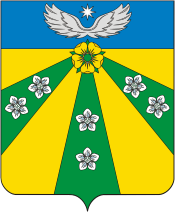 СОДЕРЖАНИЕВВЕДЕНИЕ	7ОБЩИЕ СВЕДЕНИЯ	81.	СХЕМА ВОДОСНАБЖЕНИЯ	101.1.	ТЕХНИКО–ЭКОНОМИЧЕСКОЕ СОСТОЯНИЕ ЦЕНТРАЛИЗОВАННЫХ СИСТЕМ ВОДОСНАБЖЕНИЯ ПОСЕЛЕНИЯ	101.1.1.	Описание системы и структуры водоснабжения и деление территории поселения на эксплуатационные зоны	101.1.2.	Описание территорий, не охваченные централизованными системами водоснабжения	101.1.3.	Описание технологических зон водоснабжения, зон централизованного и нецентрализованного водоснабжения (территорий, на которых водоснабжение осуществляется с использованием централизованных и нецентрализованных систем горячего водоснабжения, систем холодного водоснабжения соответственно) и перечень централизованных систем водоснабжения	101.1.4.	Описание результатов технического обследования централизованных систем водоснабжения	121.1.4.1.	Описание состояния существующих источников водоснабжения и водозаборных сооружений..........................................................................................................................................121.1.4.2.	Описание существующих сооружений очистки и подготовки воды, включая оценку соответствия применяемой технологической схемы водоподготовки требованиям обеспечения нормативов качества воды	131.1.4.3.	Описание состояния и функционирования существующих насосных централизованных станций, в том числе оценку энергоэффективности подачи воды, которая оценивается как соотношение удельного расхода электрической энергии, необходимой для подачи установленного объема воды, и установленного уровня напора (давления)	141.1.4.4.	Описание состояния и функционирования водопроводных сетей систем водоснабжения, включая оценку величины износа сетей и определение возможности обеспечения качества воды в процессе транспортировки по этим сетям	151.1.4.5.	Описание существующих технических и технологических проблем, возникающих при водоснабжении сельского поселения, анализ исполнения предписаний органов, осуществляющих государственный надзор, муниципальный контроль, об устранении нарушений, влияющих на качество и безопасность воды	181.1.4.6.	Описание централизованной системы горячего водоснабжения с использованием закрытых систем горячего водоснабжения, отражающее технологические особенности указанной системы................................................................................................................................................191.1.5.	Описание существующих технических и технологических решений по предотвращению замерзания воды применительно к территории распространения вечномерзлых грунтов	191.1.6.	Перечень лиц, владеющих объектами централизованной системой водоснабжения	191.2.	НАПРАВЛЕНИЯ РАЗВИТИЯ ЦЕНТРАЛИЗОВАННЫХ СИСТЕМ ВОДОСНАБЖЕНИЯ............................................................................................................................201.2.1.	Основные направления, принципы, задачи и целевые показатели развития централизованных систем водоснабжения	201.2.2.	Сценарии развития централизованных систем водоснабжения в зависимости от сценариев развития сельского поселения	211.3.	БАЛАНС ВОДОСНАБЖЕНИЯ И ПОТРЕБЛЕНИЯ ГОРЯЧЕЙ, ПИТЬЕВОЙ, ТЕХНИЧЕСКОЙ ВОДЫ	241.3.1.	Общий баланс подачи и реализации воды, включая оценку и анализ структурных составляющих неучтенных расходов и потерь воды при ее производстве и транспортировке	241.3.2.	Территориальный водный баланс подачи воды по зонам действия водопроводных сооружений (годовой и в сутки максимального водопотребления)	251.3.3.	Структурный водный баланс реализации воды по группам потребителей	251.3.4.	Сведения о фактическом потреблении населением воды исходя из статистических и расчетных данных и сведений о действующих нормативах потребления коммунальных услуг	261.3.5.	Описание существующей системы коммерческого учета воды и планов по установке приборов учета	271.3.6.	Анализ резервов и дефицитов производственных мощностей системы водоснабжения муниципального образования	301.3.7.	Прогнозный баланс потребления воды на срок не менее 10 лет с учетом сценария развития сельского поселения на основании расхода воды в соответствии со СНиП 2.04.02-84 и СНиП 2.04.01-85, а также исходя из текущего объема потребления воды населением и его динамики с учетом перспективы развития и изменения состава, и структуры застройки	311.3.8.	Описание централизованной системы горячего водоснабжения с использованием закрытых систем горячего водоснабжения, отражающее технологические особенности указанной системы................................................................................................................................................321.3.9.	Сведения о фактическом и ожидаемом потреблении воды (годовое, среднесуточное, максимальное суточное)	321.3.10.	Описание территориальной структуры потребления воды	321.3.11.	Прогноз распределения расходов воды на водоснабжение по типам абонентов исходя из фактических расходов воды с учетом данных о перспективном потреблении воды абонентами	331.3.12.	Сведения о фактических и планируемых потерях воды при ее транспортировке (годовые, среднесуточные значения)	331.3.13.	Перспективные балансы водоснабжения и водоотведения (общий – баланс подачи и реализации воды, территориальный – баланс подачи воды по технологическим зонам водоснабжения, структурный – баланс реализации воды по группам абонентов)	331.3.14.	Расчет требуемой мощности водозаборных и очистных сооружений исходя из данных о перспективном потреблении воды и величины потерь воды при ее транспортировке с указанием требуемых объемов подачи и потребления воды, дефицита (резерва) мощностей по технологическим зонам с разбивкой по годам	341.3.15.	Наименование организации, наделенной статусом гарантирующей организации	341.4.	ПРЕДЛОЖЕНИЯ ПО СТРОИТЕЛЬСТВУ, РЕКОНСТРУКЦИИ И МОДЕРНИЗАЦИИ ОБЪЕКТОВ СИСТЕМ ВОДОСНАБЖЕНИЯ	351.4.1.	Перечень основных мероприятий по реализации схем водоснабжения с разбивкой по годам....................................................................................................................................................351.4.2.	Технические обоснования основных мероприятий по реализации схем водоснабжения	351.4.2.1.	Обеспечение подачи абонентам определенного объема питьевой воды установленного качества................................................................................................................................................351.4.2.2.	Организация и обеспечение централизованного водоснабжения на территориях, где оно отсутствует	.....................................................................................................................................361.4.2.3.	Обеспечение водоснабжения объектов перспективной застройки населенного пункта...................................................................................................................................................361.4.2.4.	Сокращение потерь воды при ее транспортировке	361. Замена аварийных водопроводных сетей.	362. Довести оснащенность всех потребителей приборами учета до 100 %.	361.4.2.5.	Выполнение мероприятий, направленных на обеспечение соответствия качества питьевой воды требованиям законодательства Российской Федерации	371.4.3.	Сведения о вновь строящихся, реконструируемых и предлагаемых к выводу из эксплуатации объектах системы водоснабжения	371.4.4.	Сведения о развитии систем диспетчеризации, телемеханизации и систем управления режимами водоснабжения на объектах организаций, осуществляющих водоснабжение	371.4.5.	Сведения об оснащенности зданий, строений, сооружений приборами учета воды и их применении при осуществлении расчетов за потребленную воду	371.4.6.	Описание вариантов маршрутов прохождения трубопроводов (трасс) по территории сельского поселения	371.4.7.	Рекомендации о месте размещения насосных станций, резервуаров, водонапорных башен...................................................................................................................................................371.4.8.	Границы планируемых зон размещения объектов централизованных систем водоснабжения	371.4.9.	Карты (схемы) существующего и планируемого размещения объектов централизованных систем холодного водоснабжения	371.5.	ЭКОЛОГИЧЕСКИЕ АСПЕКТЫ МЕРОПРИЯТИЙ ПО СТРОИТЕЛЬСТВУ, РЕКОНСТРУКЦИИ И МОДЕРНИЗАЦИИ ОБЪЕКТОВ ЦЕНТРАЛИЗОВАННЫХ СИСТЕМ ВОДОСНАБЖЕНИЯ	381.5.1.	На водный бассейн предлагаемых к строительству и реконструкции объектов централизованных систем водоснабжения при сбросе (утилизации) промывных вод	381.5.2.	На окружающую среду при реализации мероприятий по снабжению и хранению химических реагентов, используемых в водоподготовке (хлор и др.).	381.6.	ОЦЕНКА ОБЪЕМОВ КАПИТАЛЬНЫХ ВЛОЖЕНИЙ В СТРОИТЕЛЬСТВО, РЕКОНСТРУКЦИЮ И МОДЕРНИЗАЦИЮ ОБЪЕКТОВ ЦЕНТРАЛИЗОВАННЫХ СИСТЕМ ВОДОСНАБЖЕНИЯ	391.7.	ЦЕЛЕВЫЕ ПОКАЗАТЕЛИ РАЗВИТИЯ ЦЕНТРАЛИЗОВАННЫХ СИСТЕМ ВОДОСНАБЖЕНИЯ	401. Показатели качества воды	412. Показатели надежности и бесперебойности водоснабжения	413. Показатели качества обслуживания абонентов	414. Показатели эффективности использования ресурсов, в том числе сокращения потерь воды при транспортировке	415. Соотношение цены реализации мероприятий инвестиционной программы и эффективности (улучшения качества воды)	411.8.	ПЕРЕЧЕНЬ ВЫЯВЛЕННЫХ БЕСХОЗЯЙНЫХ ОБЪЕКТОВ ЦЕНТРАЛИЗОВАННЫХ СИСТЕМ ВОДОСНАБЖЕНИЯ	422.	СХЕМА ВОДООТВЕДЕНИЯ	432.1.	СУЩЕСТВУЮЩЕЕ ПОЛОЖЕНИЕ В СФЕРЕ ВОДООТВЕДЕНИЯ	432.1.1.	Описание структуры системы сбора, очистки и отведения сточных вод на территории сельского поселения и деление территории на эксплуатационные зоны	432.1.2.	Описание результатов технического обследования централизованной системы водоотведения, включая описание существующих канализационных очистных сооружений, в том числе оценку соответствия применяемой технологической схемы очистки сточных вод требованиям обеспечения нормативов качества очистки сточных вод, определение существующего дефицита (резерва) мощностей сооружений и описание локальных очистных сооружений, создаваемых абонентами...........................................................................................................................................432.1.3.	Описание технологических зон водоотведения, зон централизованного и нецентрализованного водоотведения (территорий, на которых водоотведение осуществляется с использованием централизованных и нецентрализованных систем водоотведения) и перечень централизованных систем водоотведения	432.1.4.	Описание технической возможности утилизации осадков сточных вод на очистных сооружениях существующей централизованной системы водоотведения	432.1.5.	Описание состояния и функционирования канализационных коллекторов и сетей, сооружений на них, включая оценку их износа и определение возможности обеспечения отвода и очистки сточных вод на существующих объектах централизованной системы водоотведения	432.1.6.	Оценка безопасности и надежности объектов централизованной системы водоотведения и их управляемости	432.1.7.	Оценка воздействия сбросов сточных вод через централизованную систему водоотведения на окружающую среду	442.1.8.	Описание территорий сельского поселения, не охваченных централизованной системой водоотведения	442.1.9.	Описание существующих технических и технологических проблем системы водоотведения	442.2.	БАЛАНСЫ СТОЧНЫХ ВОД В СИСТЕМЕ ВОДООТВЕДЕНИЯ	452.2.1.	Баланс поступления сточных вод в централизованную систему водоотведения и отведения стоков по технологическим зонам водоотведения	452.2.2.	Оценка фактического притока неорганизованного стока (сточных вод, поступающих по поверхности рельефа местности) по технологическим зонам водоотведения	452.2.3.	Сведения об оснащенности зданий, строений, сооружений приборами учета принимаемых сточных вод и их применении при осуществлении коммерческих расчетов	452.2.4.	Результаты ретроспективного анализа за последние 10 лет балансов поступления сточных вод в централизованную систему водоотведения по технологическим зонам водоотведения сельского поселения с выделением зон дефицитов и резервов производственных мощностей	452.2.5.	Прогнозные балансы поступления сточных вод в централизованную систему водоотведения и отведения стоков по технологическим зонам водоотведения на срок не менее 10 лет с учетом различных сценариев развития сельского поселения	452.3.	ПРОГНОЗ ОБЪЕМА СТОЧНЫХ ВОД	482.3.1.	Сведения о фактическом и ожидаемом поступлении сточных вод в централизованную систему водоотведения	482.3.2.	Описание структуры централизованной системы водоотведения (эксплуатационные и технологические зоны)	482.3.3.	Расчет требуемой мощности очистных сооружений исходя из данных о расчетном расходе сточных вод, дефицита (резерва) мощностей по технологическим зонам сооружений водоотведения с разбивкой по годам	482.3.4.	Результаты анализа гидравлических режимов и режимов работы элементов централизованной системы водоотведения	482.3.5.	Анализ резервов производственных мощностей очистных сооружений системы водоотведения и возможности расширения зоны их действия	482.4.	ПРЕДЛОЖЕНИЯ ПО СТРОИТЕЛЬСТВУ, РЕКОНСТРУКЦИИ И МОДЕРНИЗАЦИИ (ТЕХНИЧЕСКОМУ ПЕРЕВООРУЖЕНИЮ) ОБЪЕКТОВ ЦЕНТРАЛИЗОВАННОЙ СИСТЕМЫ ВОДООТВЕДЕНИЯ	492.4.1.	Основные направления, принципы, задачи и целевые показатели развития централизованной системы водоотведения	492.4.2.	Перечень основных мероприятий по реализации схем водоотведения с разбивкой погодам, включая технические обоснования этих мероприятий	502.4.3.	Технические обоснования основных мероприятий по реализации схем водоотведения	502.4.3.1.	Обеспечение надежности водоотведения путем организации возможности перераспределения потоков сточных вод между технологическими зонами сооружений водоотведения......................................................................................................................................502.4.3.2.	Организация централизованного водоотведения на территориях сельского поселения, где оно отсутствует	502.4.3.3.	Сокращение сбросов и организация возврата очищенных сточных вод на технические нужды...................................................................................................................................................512.4.4.	Сведения о вновь строящихся, реконструируемых и предлагаемых к выводу из эксплуатации объектах централизованной системы водоотведения	512.4.5.	Сведения о развитии систем диспетчеризации, телемеханизации и об автоматизированных системах управления режимами водоотведения на объектах организаций, осуществляющих водоотведение	512.4.6.	Описание вариантов маршрутов прохождения трубопроводов (трасс) по территории сельского поселения, расположения намечаемых площадок под строительство сооружений водоотведения и их обоснование	512.4.7.	Границы и характеристики охранных зон сетей и сооружений централизованной системы водоотведения	512.4.8.	Границы планируемых зон размещения объектов централизованной системы водоотведения	512.5.	ЭКОЛОГИЧЕСКИЕ АСПЕКТЫ МЕРОПРИЯТИЙ ПО СТРОИТЕЛЬСТВУ И РЕКОНСТРУКЦИИ ОБЪЕКТОВ ЦЕНТРАЛИЗОВАННОЙ СИСТЕМЫ ВОДООТВЕДЕНИЯ	522.5.1.	Сведения о мероприятиях, содержащихся в планах по снижению сбросов загрязняющих веществ, иных веществ и микроорганизмов в поверхностные водные объекты, подземные водные объекты и на водозаборные площади	522.5.2.	Сведения о применении методов, безопасных для окружающей среды, при утилизации осадков сточных вод	522.6.	ОЦЕНКА ПОТРЕБНОСТИ В КАПИТАЛЬНЫХ ВЛОЖЕНИЯХ В СТРОИТЕЛЬСТВО, РЕКОНСТРУКЦИЮ И МОДЕРНИЗАЦИЮ ОБЪЕКТОВ ЦЕНТРАЛИЗОВАННОЙ СИСТЕМЫ ВОДООТВЕДЕНИЯ	532.7.	ЦЕЛЕВЫЕ ПОКАЗАТЕЛИ РАЗВИТИЯ ЦЕНТРАЛИЗОВАННОЙ СИСТЕМЫ ВОДООТВЕДЕНИЯ	542.8.	ПЕРЕЧЕНЬ ВЫЯВЛЕННЫХ БЕСХОЗЯЙНЫХ ОБЪЕКТОВ ЦЕНТРАЛИЗОВАННОЙ СИСТЕМЫ ВОДООТВЕДЕНИЯ (В СЛУЧАЕ ИХ ВЫЯВЛЕНИЯ) И ПЕРЕЧЕНЬ ОРГАНИЗАЦИЙ, УПОЛНОМОЧЕННЫХ НА ИХ ЭКСПЛУАТАЦИЮ	55ВВЕДЕНИЕОснованием для разработки схемы водоснабжения и водоотведения Октябрьского сельского поселения Крыловского района Краснодарского края являются:Федеральный закон от 7 декабря 2011 г. № 416-ФЗ «О водоснабжении и водоотведении»;Постановление Правительства от 05.09.2013г. № 782 «О схемах водоснабжения и водоотведения»;Федеральный закон Российской Федерации от 30.12. 2004 года № 210-ФЗ «Об основах регулирования тарифов организаций коммунального комплекса»; Федеральный закон Российской Федерации от 03.06.2006 года № 74-ФЗ «Водный кодекс»;СП 31.13330.2012 «Водоснабжение. Наружные сети и сооружения» Актуализированная редакция СНИП 2.04.02-84* Приказ Министерства регионального развития Российской Федерации от 29 декабря 2011 года № 635/14.Генеральный план Октябрьского сельского поселения 2008 год.Схема водоснабжения и водоотведения разработана на период до 2025 года.Схема включает первоочередные мероприятия по созданию и развитию централизованных систем водоснабжения, повышению надежности функционирования этих систем и обеспечивающие комфортные и безопасные условия для проживания людей в Октябрьском сельском поселении.  Мероприятия охватывают следующие объекты системы коммунальной инфраструктуры:в системе водоснабжения – водозаборы, магистральные сети водопровода;в системе водоотведения – магистральные сети водоотведения, канализационные насосные станции, канализационные очистные сооружения.  В условиях недостатка собственных средств на проведение работ по модернизации существующих сетей и сооружений, строительству новых объектов систем водоснабжения и водоотведения, затраты на реализацию мероприятий схемы планируется финансировать за счет денежных средств краевого, местного бюджета и внебюджетных средств (средств от прибыли муниципального предприятия коммунального хозяйства).  Кроме этого, схема предусматривает повышение качества предоставления коммунальных услуг для населения и создания условий для привлечения средств из внебюджетных источников для модернизации объектов коммунальной инфраструктуры.  ОБЩИЕ СВЕДЕНИЯОбщие сведения о сельском поселенииНа основании закона Краснодарского края «Об установлении границ муниципального образования Крыловский район, наделении его статусом муниципального района, образовании в его составе муниципальных образований – сельских поселений – и установлении их границ», принятого Законодательным Собранием Краснодарского края 23 июня 2004 года, установлены границы муниципального образования Крыловский район.Октябрьское сельское поселение образовано в составе муниципального образования Крыловский район, с административным центром в ст. Октябрьской, и расположено в западной его части, в 160 км от краевого центра г. Краснодара. Административные границы сельского поселения граничат с Ленинградским, Кущёвским и Павловским районами, Крыловским, Шевченковским сельскими поселениями Крыловского района. В состав Октябрьского сельского поселения входят семь населенных пунктов: ст. Октябрьская, пос. Запрудный, пос. Ковалевка, пос. Обильный, пос. Решетиловский, х. Сборный, пос. Темп.Общая численность населения муниципального образования Октябрьского сельского поселения составляет 13 304 человек на 01.01.2015 г.Самым крупным населённым пунктом является станица Октябрьская – административный центр Октябрьского сельского поселения.Сельское поселение занимает территорию общей площадью 31137 га, что составляет 0,5 % от общей площади Краснодарского края, что соответствует 22.8% всей территории Крыловского района.По территории поселения проходит железнодорожная магистраль Северного Кавказа – Ростов – Баку, обеспечивающая связи центральных районов страны с Северным Кавказом и Республиками Закавказья. Участок железной магистрали проходит параллельно автомагистрали М-4 «Дон» в западной части поселения. Инфраструктура обслуживания составляет железнодорожная станция – Крыловская (1487), расположенная в ст. Октябрьская. Эта железнодорожная станция обеспечивает местное пассажирское и товарное сообщение.Федеральная автомобильная дорога «Дон» проходит по центру поселения и связывает станицу Октябрьскую с другими населенными пунктами района, края и России в целом.В границах поселения расположены:•	земли сельскохозяйственного назначения;•	земли населенных пунктов;•	земли промышленности, энергетики, транспорта, связи, радиовещания, телевидения, информатики и земли иного специального назначения;•	земли водного фонда.Территория Октябрьского сельского поселения представляет собой, в основном, зону сельскохозяйственного назначения.Через всё поселение в широтном направлении пролегают автодороги регионального значения п. Темп – п. Решетиловский, ст. Ленинградская - х. Белый - ст. Октябрьская и межмуниципального значения магистраль «Дон» - ст. Крыловская, а в меридиональном направлении проходят автомобильные дороги межмуниципального значения ст. Крыловская – п. Запрудный и регионального значения ст. Октябрьская - ст. Павловская - ст. Новопластуновская.Территория поселения представляет собой в основном земли сельскохозяйственного назначения. Площадь сельскохозяйственных угодий на территории муниципального образования составляет 28657,96 га Площадь земель населенных пунктов составляет 1954,95 га. Производственные территории представлены предприятиями агропромышленного комплекса и сосредоточены, в основном, вблизи населенных пунктов Октябрьского поселения. В западной части поселения, вдоль федеральной автомобильной дороги М-4 «Дон», проходит нитка нефтепровода «Тихорецк – Лисичанск».СХЕМА ВОДОСНАБЖЕНИЯТЕХНИКО–ЭКОНОМИЧЕСКОЕ СОСТОЯНИЕ ЦЕНТРАЛИЗОВАННЫХ СИСТЕМ ВОДОСНАБЖЕНИЯ ПОСЕЛЕНИЯОписание системы и структуры водоснабжения и деление территории поселения на эксплуатационные зоныВодоснабжение как отрасль играет огромную роль в обеспечении жизнедеятельности сельского поселения и требует целенаправленных мероприятий по развитию надежной системы хозяйственно-питьевого водоснабжения. Население обеспечивается питьевым водоснабжением в основном за счет подземных вод. Забор воды в Октябрьском сельском поселении составил: 929,3 тыс.куб.м за 2014 г. Водоснабжение осуществляется за счет водоносных комплексов (до 100 метров вода в Краснодарском крае относится к четвертичным отложениям и редко соответствует нормам СанПин «Питьевая вода». Вода, залегающая на глубинах 100-200 метров относится к водам апшеронского водоносного комплекса имеет минерализацию 0,4-0,5 г/дм3 и является наиболее качественной водой для использования в водоснабжении). Для этих водоносных комплексов преобладающие дебиты скважин составляют 0,5-1,5 л/сек. Воды указанных горизонтов большей частью напорные, глубина залегания уровня воды колеблется от 5-10 м до 60-80 м. По химическому составу воды пресные, гидрокарбонатные, соответствуют ГОСТу «Вода питьевая». Обеспечение из артезианских скважин питьевой водой составляет 100 % от количества населения. Дебит артезианских скважин ориентировочно от 6,0 до 10,0 куб. м/час. В Октябрьском сельском поселении эксплуатируются 7 водопроводов с водозабором от артезианских скважин в ст. Октябрьская, п. Запрудный, п. Ковалёвка, п. Обильный, п. Решетиловский, п. Темп, х. Сборный. Общей протяженностью 88,402 км.  Узел водопроводных сооружений состоит из артезианской скважины и водонапорной башни (имеется и без водонапорной башни). На территории сельского поселения – 14 водонапорных башен, 16 артезианских скважин. Обеспечение из артезианских скважин питьевой водой составляет 100% от количества населения. Наличие бесхозяйственных объектов водопроводных сетей: отсутствуют.Описание территорий, не охваченные централизованными системами водоснабженияНа данный момент в Октябрьском сельском поселении нет населенных пунктов, в которых отсутствует централизованное водоснабжение.Описание технологических зон водоснабжения, зон централизованного и нецентрализованного водоснабжения (территорий, на которых водоснабжение осуществляется с использованием централизованных и нецентрализованных систем горячего водоснабжения, систем холодного водоснабжения соответственно) и перечень централизованных систем водоснабженияВ Октябрьском сельском поселении единого водозабора не организовано. В каждом населенном пункте свои источники водоснабжения. В поселении централизованная система водоснабжения организована в населённых пунктах: ст. Октябрьская, п. Запрудный, п. Ковалёвка, п. Обильный, п. Решетиловский, п. Темп, х. Сборный. Схема водоснабжения: артезианская скважина – водонапорная башня (так и без водонапорной башни) – водопроводная сеть. Эксплуатацию сетей централизованного водоснабжения на территории сельского поселения осуществляет Крыловское МУП «Водоканал».Системы централизованного водоснабжения Октябрьского сельского поселения:Водопровод для хозяйственно-питьевых нужд. Насосным оборудованием от скважины                № 7197 вода подается в ВНБ, далее в водопроводную сеть п. Запрудный.Водопровод для хозяйственно-питьевых нужд. Насосным оборудованием от скважины № 7052 вода подается в ВНБ, далее в водопроводную сеть п. Запрудный (подсобное хоз-во).Водопровод для хозяйственно-питьевых нужд. Насосным оборудованием от скважины             № 7048 вода подается в ВНБ, далее в водопроводную сеть ст. Октябрьская, ул. Тищенко.Водопровод для хозяйственно-питьевых нужд. Насосным оборудованием от скважины             № 4854 вода подается в ВНБ, далее в водопроводную сеть п. Обильный.Водопровод для хозяйственно-питьевых нужд. Насосным оборудованием от скважины             № 5625 вода подается в ВНБ, далее в водопроводную сеть п. Решетиловский.Водопровод для хозяйственно-питьевых нужд. Насосным оборудованием от скважины             № 5615 вода подается в ВНБ, далее в водопроводную сеть п. Темп.Водопровод для хозяйственно-питьевых нужд. Насосным оборудованием от скважины             № 7151 вода подается в ВНБ, далее в водопроводную сеть х. Сборный.Водопровод для хозяйственно-питьевых нужд. Насосным оборудованием от скважины             № 1657 вода подается в ВНБ, далее в водопроводную сеть ст. Октябрьская, ул. Сиреневая.Водопровод для хозяйственно-питьевых нужд. Насосным оборудованием от скважины             № 7939 вода подается в ВНБ, далее в водопроводную сеть ст. Октябрьская, ул. Индустриальная.Водопровод для хозяйственно-питьевых нужд. Насосным оборудованием от скважины             № 7940 вода подается в ВНБ, далее в водопроводную сеть ст. Октябрьская, ул. Трудовая.Водопровод для хозяйственно-питьевых нужд. Насосным оборудованием от скважины             № 7217 вода подается в ВНБ, далее в водопроводную сеть ст. Октябрьская, отд. №1 "Знамя Октября".Водопровод для хозяйственно-питьевых нужд. Насосным оборудованием от скважины             № 2977 вода подается в ВНБ, далее в водопроводную сеть ст. Октябрьская, центральная усадьба "Октябрь".Водопровод для хозяйственно-питьевых нужд. Насосным оборудованием от скважины             № 3631 вода подается в ВНБ, далее в водопроводную сеть ст. Октябрьская, ул. Индустриальная.Водопровод для хозяйственно-питьевых нужд. Насосным оборудованием от скважины             № Б/Н вода подается в ВНБ, далее в водопроводную сеть ст. Октябрьская, ул. Красный Дундич (не используется).Водопровод для хозяйственно-питьевых нужд. Насосным оборудованием от скважины             № 6164 вода подается в ВНБ, далее в водопроводную сеть ст. Октябрьская.Водопровод для хозяйственно-питьевых нужд. Насосным оборудованием от скважины             № 6785 вода подается в ВНБ, далее в водопроводную сеть ст. Октябрьская, ФМВ.Описание результатов технического обследования централизованных систем водоснабженияОписание состояния существующих источников водоснабжения и водозаборных сооруженийОсновные данные по существующим водозаборным узлам, их месторасположение и характеристика представлены в таблице 1.1.Таблица 1.1Зоны санитарной охраны первого пояса артезианских скважин: огорожены забором, благоустроены и озеленены у скважин №: 7197, 7048, 7939, 7940, 3631, Б/Н.Все артезианские скважины централизованных систем водоснабжения имеют павильоны и оборудованы кранами для отбора проб с целью контроля качества воды.Характеристика насосного оборудования представлена в таблице 1.2.Таблица 1.2Описание существующих сооружений очистки и подготовки воды, включая оценку соответствия применяемой технологической схемы водоподготовки требованиям обеспечения нормативов качества водыСооружений очистки и подготовки воды на территории Октябрьского сельского поселения в настоящее время нет.Данные лабораторных анализов воды приведены в таблицах 1.3.Таблица 1.3Описание состояния и функционирования существующих насосных централизованных станций, в том числе оценку энергоэффективности подачи воды, которая оценивается как соотношение удельного расхода электрической энергии, необходимой для подачи установленного объема воды, и установленного уровня напора (давления)Население Октябрьского сельского поселения обеспечивается водоснабжением в основном за счет подземных вод. Забор воды составил: 929,3 тыс.куб.м за 2014 год. Водоснабжение осуществляется за счет водоносных комплексов. Для этих водоносных комплексов преобладающие дебиты скважин составляют 0,5-1,5 л/сек. Характеристика насосного оборудования водозаборных устройств представлена в таблице 1.2. Для регулирования неравномерности водопотребления, хранения ограниченных резервного и противопожарного запасов в населенных пунктах установлены водонапорные башни. Удельное среднее энергопотребление на подачу 1 куб.м питьевой воды – 0,67 кВт.ч/куб.м (на 2014 год), по населённым пунктам представлено в таблице 1.4.Таблица 1.4Описание состояния и функционирования водопроводных сетей систем водоснабжения, включая оценку величины износа сетей и определение возможности обеспечения качества воды в процессе транспортировки по этим сетямОбщая протяженность водопроводных сетей – 88,402 км. Собственником объектов системы водоснабжения является Администрация Октябрьского сельского поселения. Организацией эксплуатирующей системы централизованного водоснабжения является Крыловское МУП «Водоканал». В частной собственности предприятий водопроводных сетей централизованного водоснабжения нет.Характеристика существующих водопроводных сетей приведена в таблице 1.5.Таблица 1.5Описание существующих технических и технологических проблем, возникающих при водоснабжении сельского поселения, анализ исполнения предписаний органов, осуществляющих государственный надзор, муниципальный контроль, об устранении нарушений, влияющих на качество и безопасность водыВ настоящее время основными проблемами в водоснабжении поселения являются:значительный износ сетей водоснабжения, проложенных до 1990 года, который составляет 60-70 % и непрерывно возрастает, что обусловливает частые аварии и как следствие – загрязнение водопроводной воды;преждевременный износ насосного оборудования ВЗУ, как следствие неудовлетворительного качества воды;качество воды не соответствует требованиям СанПиН 2.1.4.1074-01, и ГН 2.1.5.1315-03;недостаточная оснащенность потребителей приборами учета, установка современных приборов учета позволит не только решить проблему достоверной информации о потреблении воды, но и позволит стимулировать потребителей к рациональному использованию воды.Описание централизованной системы горячего водоснабжения с использованием закрытых систем горячего водоснабжения, отражающее технологические особенности указанной системыНа территории Октябрьского сельского поселения отсутствует централизованное горячее водоснабжение.Описание существующих технических и технологических решений по предотвращению замерзания воды применительно к территории распространения вечномерзлых грунтовОктябрьское сельское поселение не относится к территории вечномерзлых грунтов. В связи, с чем отсутствуют технические и технологические решения по предотвращению замерзания воды.Перечень лиц, владеющих объектами централизованной системой водоснабженияОборудование и сети системы водоснабжения находятся в муниципальной собственности Администрации Октябрьского сельского поселения. Сети водоснабжения переданы в безвозмездное пользование Крыловское МУП «Водоканал».Наличие бесхозяйственных объектов водопроводных, канализационных сетей: отсутствуют.НАПРАВЛЕНИЯ РАЗВИТИЯ ЦЕНТРАЛИЗОВАННЫХ СИСТЕМ ВОДОСНАБЖЕНИЯОсновные направления, принципы, задачи и целевые показатели развития централизованных систем водоснабжения  Раздел «Водоснабжение» схемы водоснабжения и водоотведения Октябрьского сельского поселения на период до 2025 года разработан в целях реализации государственной политики в сфере водоснабжения, направленной на улучшение качества жизни населения путем обеспечения бесперебойной подачи гарантированно безопасной питьевой воды потребителям с учетом развития и преобразования территорий муниципального образования. Принципами развития централизованной системы водоснабжения Октябрьского сельского поселения являются:постоянное улучшение качества предоставления услуг водоснабжения потребителям (абонентам); удовлетворение потребности в обеспечении услугой водоснабжения новых объектов строительства; постоянное совершенствование схемы водоснабжения на основе последовательного планирования развития системы водоснабжения, реализации плановых мероприятий, проверки результатов реализации и своевременной корректировки технических решений и мероприятий.   Основные задачи развития системы водоснабжения: реконструкция и модернизация существующих источников и водопроводной сети с целью обеспечения качества воды, поставляемой потребителям, повышения надежности водоснабжения и снижения аварийности; замена запорной арматуры на водопроводной сети с целью обеспечения исправного технического состояния сети, бесперебойной подачи воды потребителям, в том числе на нужды пожаротушения; строительство сетей и сооружений для водоснабжения осваиваемых и преобразуемых территорий, а также отдельных территорий Октябрьского сельского поселения, не имеющих централизованного водоснабжения с целью обеспечения доступности услуг водоснабжения для всех жителей;обновление основного оборудования объектов водопроводного хозяйства, поддержание на уровне нормативного износа и снижения степени износа основных производственных фондов комплекса; соблюдение технологических, экологических и санитарно-эпидемиологических требований при заборе, подготовке и подаче питьевой воды потребителям;улучшение обеспечения населения питьевой водой нормативного качества и в достаточном количестве, улучшение на этой основе здоровья человека;внедрение мероприятий по энергосбережению и повышению энергетической эффективности систем водоснабжения, включая приборный учет количества воды, забираемый из источника питьевого водоснабжения, количества подаваемой и расходуемой воды.Целевые показатели централизованной системы представлены в таблице 1.6.Таблица 1.6Сценарии развития централизованных систем водоснабжения в зависимости от сценариев развития сельского поселенияРазвитие систем водоснабжения на период до 2025 года учитывает увеличение размера застраиваемой территории, улучшение качества жизни населения и предусматривает:1. Система и схема водоснабженияВодоснабжение населённых пунктов Октябрьского сельского поселения будет зависеть от их перспективного развития. Единую централизованную систему водоснабжения предусматривается развивать в группе перспективных населённых пунктов: ст. Октябрьская, п. Запрудный, п. Ковалёвка, п. Обильный, п. Решетиловский, п. Темп, х. Сборный. Намечается расширение действующих систем водоснабжения – прокладка дополнительных сетей и восстановление недействующих или бурение новых скважин по мере необходимости.   На основании анализа исходных данных и выполненных расчетов в качестве общего источника питьевого водоснабжения группы перспективных населенных пунктов приняты подземные воды, забираемые из артезианских скважин. Водопровод - хозяйственно-питьевого, производственного и противопожарного назначения. Предусмотрен тампонаж всех старых, бездействующих, дефектных или неправильно эксплуатируемых скважин и шахтных колодцев, создающих опасность загрязнения используемого водоносного горизонта.Водоснабжение перспективных населенных пунктов, вода, забираемая из подземного горизонта, под напором погружных насосов от скважин подается в распределительную сеть и водонапорную башню. В баке водонапорной башни рекомендовано хранить регулирующий и пожарный объем воды, необходимый для внутреннего пожаротушения в течение 1 часа.При оборудовании артезианских скважин (фильтры, защитные сетки, детали насосов и др.) используются материалы, реагенты и малогабаритные очистные устройства, разрешенные Минздравом России для применения в практике хозяйственно-питьевого водоснабжения. Оголовок трубчатого колодца должен быть выше поверхности земли на 0,8-. Вокруг оголовка колодца устраиваются отмостки. Забор воды из существующих родников должен осуществляться через дно каптажной камеры. Камеры восходящих родников оборудуются глиняным «замком» по всему периметру стен. Материалом стен может быть бетон, кирпич или дерево определенных пород. Каптажные камеры должны иметь горловину с люком и крышкой, оборудованы водозаборной и переливной трубами, иметь трубу опорожнения диаметром не менее , вентиляционную трубу и должны быть помещены в специальные наземные сооружения в виде павильона или будки. Территория вокруг каптажа должна быть ограждена.  Горловина каптажной камеры должна быть утеплена и возвышаться над поверхностью земли не менее чем на . Для защиты каптажной камеры от затопления поверхностными водами должны быть оборудованы отмостки из кирпича, бетона или асфальта с уклоном в сторону водоотводной канавы.  Для целей осмотра, очистки и дезинфекции каптажа в стене камеры должны устраиваться двери и люки, а также ступеньки или скобы. Вход в камеру следует устраивать не над водой, а выносить его в сторону, чтобы загрязнения с порога или ног не попадали в воду. Двери и люки должны быть достаточной высоты и размеров, чтобы обеспечить удобное проникновение в каптажную камеру.В небольших населенных пунктах с усадебной застройкой водоснабжение сохраняется    на 1-ю очередь строительства (2019 год) и расчетный срок (2025 год) от шахтных колодцев. Необходимо выполнить обустройство существующих и проектируемых колодцев: поправить срубы, закрыть колодцы крышками, сделать планировку грунта вокруг колодцев и подходы к ним.2. Водопроводные сетиМагистральные водопроводные сети выполняются из полиэтиленовых труб высокой плотности, рассчитанных на Ру = 1,0 МПа. Диаметр магистральных трубопроводов составляет: dУ 110 мм. Диаметр остальных участков составляет: dУ 63 – . Продолжительность эксплуатации указанных труб определена в 50 – 60 лет.Водоразборные колонки предусматривается оставить на существующих участках водопровода.На сети водопровода устраиваются железобетонные колодцы для установки запорной, выпускной и воздушной (при необходимости) арматуры.3. Противопожарные мероприятияК установке рекомендуются пожарные резервуары емкостью 50, 100 м3, установленные попарно (при этом в каждом из них должно храниться не менее половины объема воды) с радиусом действия 100-150 м при тушении пожара мотопомпами, 150-200 м – при наличии автонасосов. Для остальных небольших населенных пунктов, возможно, предусмотреть систему наружного пожаротушения из открытых водоемов или водотоков с устройством пирсов с организацией свободного подъезда пожарных машин в любое время года.Внутреннее пожаротушение в зданиях общественно-коммунального назначения осуществляется от систем внутреннего водопровода зданий, через установленные пожарные краны с цапкой и шланги (пожарные рукава).БАЛАНС ВОДОСНАБЖЕНИЯ И ПОТРЕБЛЕНИЯ ГОРЯЧЕЙ, ПИТЬЕВОЙ, ТЕХНИЧЕСКОЙ ВОДЫОбщий баланс подачи и реализации воды, включая оценку и анализ структурных составляющих неучтенных расходов и потерь воды при ее производстве и транспортировкеОбщий водный баланс подачи и реализации воды Октябрьского сельского поселения представлен в таблице 1.7.Таблица 1.7Водопотребление по группам потребителей (тыс.куб.м.) представлено на диаграмме 1.1 - структура водного баланса по группам потребителей.Диаграмме 1.1Как видно из таблицы и диаграммы происходит ежегодное сокращение подъёма воды, так и реализации воды, уменьшаются и потери воды.Территориальный водный баланс подачи воды по зонам действия водопроводных сооружений (годовой и в сутки максимального водопотребления)Фактическое потребление воды в 2014 году составило 929,3 тыс.куб.м/год, в средние сутки 2546,11 куб.м/сут, в сутки максимального водоразбора 2551,11 куб.м/сут.Структура территориального баланса подачи воды в 2014 году представлена в таблице 1.8 и на диаграмме 1.2.Таблица 1.8Диаграмма 1.2Структурный водный баланс реализации воды по группам потребителейСтруктура водопотребления по группам потребителей (тыс.куб.м.) представлена в таблице 1.9 и на диаграмме 1.1 представлена структура водного баланса по группам потребителей, на диаграмме 1.3 структура водного баланса по группам потребителей в 2014 году.Таблица 1.9Диаграмма 1.3Основным потребителем воды в Октябрьском сельском поселении является население и на его долю на 2014 год приходится – 36,9 %, на бюджетные организации приходится – 0,3 %, на прочие потребители – 6,1 %, на потери – 56,6 %.Сведения о фактическом потреблении населением воды исходя из статистических и расчетных данных и сведений о действующих нормативах потребления коммунальных услугВ настоящее время в Октябрьском сельском поселении тарифы в сфере холодного водоснабжения (с учетом НДС), утвержденные для организации водопроводно-канализационного хозяйства Краснодарского края, по состоянию на 01.07.2015, представлены в таблице 1.10.Таблица 1.10Исходя из общего количества реализованной воды населению удельное потребление воды на 2014 год представлено в таблице 1.11.Таблица 1.11Величины удельного водопотребления населением Октябрьского сельского поселения лежат в пределах существующих норм. Описание существующей системы коммерческого учета воды и планов по установке приборов учетаВ соответствии с Федеральным законом Российской Федерации от 23 ноября 2009 года № 261-ФЗ «Об энергосбережении и о повышении энергетической эффективности, и о внесении изменений в отдельные законодательные акты Российской Федерации» в Краснодарском крае разработана долгосрочная целевая программа «Энергосбережение и повышение энергетической эффективности на территории Краснодарского края на 2010-2015 годы и на перспективу до 2020 года». Программой предусмотрены организационные мероприятия, обеспечивающие создание условий для повышения энергетической эффективности экономики области, в числе которых оснащение жилых домов в жилищном фонде области приборами учета воды, в том числе многоквартирных домов коллективными общедомовыми приборами учета воды.Информация по водомерам, установленным на артезианских скважинах по Октябрьскому сельскому поселению, представлена в таблице 1.12.Таблица 1.12 Представлен анализ водопотребления абонентов в таблице 1.13, по состоянию на 01.07.2015г.Таблица 1.13Анализ резервов и дефицитов производственных мощностей системы водоснабжения муниципального образованияЗапас производственной мощности водозаборных сооружений представлен в таблице 1.14 и на диаграмме 1.4.Таблица 1.14Диаграмма 1.4Как видно из диаграммы и таблицы на всех существующих водозаборных сооружениях в Октябрьском сельском поселении имеется резерв производственных мощностей.Прогнозный баланс потребления воды на срок не менее 10 лет с учетом сценария развития сельского поселения на основании расхода воды в соответствии со СНиП 2.04.02-84 и СНиП 2.04.01-85, а также исходя из текущего объема потребления воды населением и его динамики с учетом перспективы развития и изменения состава, и структуры застройкиПри прогнозировании расходов воды для различных потребителей на хозяйственно-питьевые нужды населения является основной категорией водопотребления в сельском поселении.На основании полученных данных, а также общей сложившейся тенденции к росту потребления воды абонентами можно спрогнозировать уровень перспективного потребления воды сроком до 2025 года.Прогноз численности населения Октябрьского сельского поселения принят в соответствии с генпланом. Прогнозируемый рост населения составляет в среднем на 1,2 % в год. К 2015 году – 13304 чел, к 2019 г. – 13954 чел., к 2025 – 14624 чел.Расчет балансов исходя из текущего объема потребления воды населением и его динамики с учетом перспективы развития.Таблица 1.15Рост водопотребления абонентами составляет в среднем 0,4% в год.Среднесуточный расход воды на хозяйственно-питьевые нужды определяется по формуле:Qср.сут.=q*N/1000 (м3/сут)где q – удельное водопотребление, л/сут. на 1 чел. (принимаем – 160). Следует учитывать, что для жилой застройки с водозаборных колонок – 50 л/чел. в сутки;N – Численность населения с централизованным водоснабжением, чел.Удельное среднесуточное потребление воды на поливку за поливочный сезон в расчете на одного жителя согласно СП 31.13330.2012 следует принимать 50 л/сут. Количество расчетных дней в году – 180 (частота полива 1 раз в 2 дня)В таблице 1.16 приведены прогнозируемые объемы воды, планируемые к потреблению по годам рассчитанные в соответствии с СП 31.1333.2010 и СП 31.13330.2012.Таблица 1.16Описание централизованной системы горячего водоснабжения с использованием закрытых систем горячего водоснабжения, отражающее технологические особенности указанной системыЦентрализованная система горячего водоснабжения на территории Октябрьского сельского поселения отсутствует.Сведения о фактическом и ожидаемом потреблении воды (годовое, среднесуточное, максимальное суточное)Фактическое потребление воды в 2014 году составило 929,33 тыс.куб.м/год, в средние сутки 2546,1 куб.м/сут, в сутки максимального водоразбора 3055,33 куб.м/сут.  К 2025 году по перспективе развития Октябрьского сельского поселения ожидаемое водопотребление составит в средние сутки 2649,56 куб.м/сут, в максимальные сутки расход составит 3179,47 куб.м/сут.Описание территориальной структуры потребления водыСтруктура потребления воды по зонам действия водопроводных сооружений (годовой и в сутки максимального водопотребления) согласно отчетам организации, осуществляющей водоснабжение, представлена в таблице 1.17. Структура территориального баланса за 2014 год представлена в таблице 1,8 и на диаграмме 1,2.Таблица 1.17Прогноз распределения расходов воды на водоснабжение по типам абонентов исходя из фактических расходов воды с учетом данных о перспективном потреблении воды абонентамиОценка расходов воды на основании перспективного развития поселения представлена в таблице 1.18. Таблица 1.18Сведения о фактических и планируемых потерях воды при ее транспортировке (годовые, среднесуточные значения)Фактические потери при подаче и транзите воды составляют 34,2 %. Сведения о планируемых потерях воды отсутствуют.Перспективные балансы водоснабжения и водоотведения (общий – баланс подачи и реализации воды, территориальный – баланс подачи воды по технологическим зонам водоснабжения, структурный – баланс реализации воды по группам абонентов)Общий водный баланс подачи и реализации воды представлен в таблице 1.19.Таблица 1.19Территориальный перспективный водный баланс подачи воды на конец 1-й очереди и на расчетный срок представлен в таблице 1.20.Таблица 1.20Расчет требуемой мощности водозаборных и очистных сооружений исходя из данных о перспективном потреблении воды и величины потерь воды при ее транспортировке с указанием требуемых объемов подачи и потребления воды, дефицита (резерва) мощностей по технологическим зонам с разбивкой по годамРезультаты расчета требуемой мощности водозаборных и очистных сооружений представлены в таблице 1.21.Таблица 1.21С учетом перспективного увеличения водопотребления, дефицит производственных ресурсов мощностей системы водоснабжения поселения не возникнет в населенных пунктах Октябрьского сельского поселения. В случае дефицита мощностей системы водоснабжения, предусматривается бурение дополнительных скважин с доведением дебита до необходимого уровня.Расчет требуемой мощности водозаборных и очистных сооружений выполнить невозможно ввиду отсутствия данных о величине потерь воды при ее транспортировке по технологическим зонам.Наименование организации, наделенной статусом гарантирующей организацииКрыловское МУП «Водоканал» наделено статусом гарантирующей организации, осуществляющей холодное водоснабжение на территории Октябрьского сельского поселения.ПРЕДЛОЖЕНИЯ ПО СТРОИТЕЛЬСТВУ, РЕКОНСТРУКЦИИ И МОДЕРНИЗАЦИИ ОБЪЕКТОВ СИСТЕМ ВОДОСНАБЖЕНИЯРаздел формируется с учетом планов мероприятий по приведению качества питьевой воды в соответствие с установленными требованиями, решений органов местного самоуправления о прекращении горячего водоснабжения с использованием открытых систем теплоснабжения (горячего водоснабжения) и о переводе абонентов, объекты которых подключены (технологически присоединены) к таким системам, на иные системы горячего водоснабжения (при наличии такого решения) и содержит:Перечень основных мероприятий по реализации схем водоснабжения с разбивкой по годамСогласно рабочих программ и генерального плана рекомендуется проведение следующих мероприятий по развитию системы водоснабжения в Октябрьском сельском поселении:1. Реконструкция существующих водозаборных сооружений. Сроки реализации проекта: 2015-2025 гг.•	замена насосного оборудования и водоподъемных труб в скважинах;•	установка (замена) приборов учета расхода и уровня воды на скважинах;•	оборудование водозаборных сооружений установкой по водоподготовке и обеззараживанию воды.Специфика условий работы систем водоснабжения малых и средних населённых пунктов заключается в необходимости внедрения таких методов и такого оборудования, которые при минимальных затратах на обслуживание обеспечивали бы надёжную работу по доведению подаваемой воды до нормативного качества.•	перебуривание выработавших свой ресурс скважин;•	проведение текущего ремонта водонапорной башни.2. Реконструкция (замена) изношенных водопроводных сетей (56,1 км). Сроки реализации проекта: 2015-2025 гг.3. Строительство новых водопроводных сетей из современных материалов. Сроки реализации проекта: 2015-2025 гг.4. При необходимости строительство дополнительных водозаборных сооружений (скважин) для подачи дополнительных объемов воды и резервуаров запаса воды. Сроки реализации проекта: 2015-2025 гг.5. Организация зон ЗСО водозаборов в соответствии с требованиями СанПиН 2.1.4.1110-02. Сроки реализации проекта: 2015-2025 гг.6. Чистка баков водонапорных башен. Работы по дезинфекции резервуаров и трубопроводов водопроводной сети после чистки. Обеззараживание воды хлорированием. Сроки реализации проекта: 2015-2025 гг.Для экономии воды питьевого качества необходим строгий учет расхода воды с установкой расходомеров у всех потребителей.Технические обоснования основных мероприятий по реализации схем водоснабженияОбеспечение подачи абонентам определенного объема питьевой воды установленного качества1. Реконструкция существующих водозаборных сооружений. •	замена насосного оборудования и водоподъемных труб в скважинах;•	установка (замена) приборов учета расхода и уровня воды на скважинах;•	оборудование водозаборных сооружений установкой по водоподготовке и обеззараживанию воды.Специфика условий работы систем водоснабжения малых и средних населённых пунктов заключается в необходимости внедрения таких методов и такого оборудования, которые при минимальных затратах на обслуживание обеспечивали бы надёжную работу по доведению подаваемой воды до нормативного качества.•	перебуривание выработавших свой ресурс скважин;•	проведение текущего ремонта водонапорной башни.2. Реконструкция (замена) изношенных водопроводных сетей (56,1 км). 3. Строительство новых водопроводных сетей из современных материалов.4. При необходимости строительство дополнительных водозаборных сооружений (скважин) для подачи дополнительных объемов воды и резервуаров запаса воды. 5. Организация зон ЗСО водозаборов в соответствии с требованиями СанПиН 2.1.4.1110-02. 6. Чистка баков водонапорных башен. Работы по дезинфекции резервуаров и трубопроводов водопроводной сети после чистки. Обеззараживание воды хлорированием. Организация и обеспечение централизованного водоснабжения на территориях, где оно отсутствует1. Реконструкция (замена) изношенных водопроводных сетей (56,1 км). 2. Строительство новых водопроводных сетей из современных материалов. Для экономии воды питьевого качества необходим строгий учет расхода воды с установкой расходомеров у всех потребителей.Обеспечение водоснабжения объектов перспективной застройки населенного пункта1. Реконструкция существующих водозаборных сооружений. •	оборудование водозаборных сооружений установкой по водоподготовке и обеззараживанию воды.Специфика условий работы систем водоснабжения малых и средних населённых пунктов заключается в необходимости внедрения таких методов и такого оборудования, которые при минимальных затратах на обслуживание обеспечивали бы надёжную работу по доведению подаваемой воды до нормативного качества.•	перебуривание выработавших свой ресурс скважин;2. Реконструкция (замена) изношенных водопроводных сетей (56,1 км). 3. Организация зон ЗСО водозаборов в соответствии с требованиями СанПиН 2.1.4.1110-02. 4. Чистка баков водонапорных башен. Работы по дезинфекции резервуаров и трубопроводов водопроводной сети после чистки. Обеззараживание воды хлорированием. Сокращение потерь воды при ее транспортировке1. Замена аварийных водопроводных сетей. 2. Довести оснащенность всех потребителей приборами учета до 100 %.Выполнение мероприятий, направленных на обеспечение соответствия качества питьевой воды требованиям законодательства Российской Федерации1. Проведение производственного контроля за качеством воды в местах водозабора, перед подачей в распределительную сеть водопровода и в пунктах водоразбора наружной и внутренней сети водопровода.2. Промывка и дезинфекция водонапорных башен, водопроводных сетей.3. Установка очистных сооружений питьевой воды.Сведения о вновь строящихся, реконструируемых и предлагаемых к выводу из эксплуатации объектах системы водоснабжения1. Реконструкция (замена) изношенных водопроводных сетей (56,1 км). 2. Строительство новых водопроводных сетей из современных материалов. Сведения о развитии систем диспетчеризации, телемеханизации и систем управления режимами водоснабжения на объектах организаций, осуществляющих водоснабжениеОптимизация работы системы водоснабжения. Диспетчеризация и автоматизация управления сетями.Сведения об оснащенности зданий, строений, сооружений приборами учета воды и их применении при осуществлении расчетов за потребленную водуНа данный момент в Октябрьском сельском поселении оснащенность приборами учета воды потребителей жилого сектора составляет 77,2 %, все существующие водозаборные сооружения приборами учета оборудованы.Описание вариантов маршрутов прохождения трубопроводов (трасс) по территории сельского поселенияСхема сетей водоснабжения Октябрьского сельского поселения прилагается в электронном варианте.Рекомендации о месте размещения насосных станций, резервуаров, водонапорных башенКапитальный ремонт существующих, строительство новых не предусмотрен.Границы планируемых зон размещения объектов централизованных систем водоснабженияСхема водоснабжения Октябрьского сельского поселения в электронном варианте прилагается.Карты (схемы) существующего и планируемого размещения объектов централизованных систем холодного водоснабженияСхема водоснабжения Октябрьского сельского поселения в электронном варианте прилагается. Месторасположение объектов систем водоснабжения на карте нанесены условно, при рабочем проектировании возможно изменение местоположения исходя из расположения проектируемых предприятий и местных условий. Сети водоснабжения для обеспечения водоснабжения на территориях, где оно отсутствует, будут прокладываться согласно согласованным проектам.ЭКОЛОГИЧЕСКИЕ АСПЕКТЫ МЕРОПРИЯТИЙ ПО СТРОИТЕЛЬСТВУ, РЕКОНСТРУКЦИИ И МОДЕРНИЗАЦИИ ОБЪЕКТОВ ЦЕНТРАЛИЗОВАННЫХ СИСТЕМ ВОДОСНАБЖЕНИЯНа водный бассейн предлагаемых к строительству и реконструкции объектов централизованных систем водоснабжения при сбросе (утилизации) промывных водТехнологический процесс забора воды из скважин и транспортирования её в водопроводную сеть не сопровождается вредными выбросами.Эксплуатация водопроводной сети, а также ее строительство, не предусматривают каких-либо сбросов вредных веществ в водоемы и на рельеф.При испытании водопроводной сети на герметичность используется сетевая вода. Слив воды из трубопроводов после испытания и промывки производится на рельеф местности. Негативное воздействие на состояние поверхностных и подземных вод будет наблюдаться только в период строительства, носит временный характер и не окажет существенного влияния на состояние окружающей среды.На окружающую среду при реализации мероприятий по снабжению и хранению химических реагентов, используемых в водоподготовке (хлор и др.).Очистные сооружения в Октябрьском сельском поселении отсутствуют.ОЦЕНКА ОБЪЕМОВ КАПИТАЛЬНЫХ ВЛОЖЕНИЙ В СТРОИТЕЛЬСТВО, РЕКОНСТРУКЦИЮ И МОДЕРНИЗАЦИЮ ОБЪЕКТОВ ЦЕНТРАЛИЗОВАННЫХ СИСТЕМ ВОДОСНАБЖЕНИЯОценка потребности в капитальных вложениях в строительство, реконструкцию и модернизацию объектов централизованных систем водоснабжения, предусмотренных генеральным планом Октябрьского сельского поселения будут уточняться в процессе разработки рабочих проектов по развитию объектов водоснабжения поселения.ЦЕЛЕВЫЕ ПОКАЗАТЕЛИ РАЗВИТИЯ ЦЕНТРАЛИЗОВАННЫХ СИСТЕМ ВОДОСНАБЖЕНИЯДинамика целевых показателей развития централизованной системы представлена в таблице 1.22.Таблица 1.22ПЕРЕЧЕНЬ ВЫЯВЛЕННЫХ БЕСХОЗЯЙНЫХ ОБЪЕКТОВ ЦЕНТРАЛИЗОВАННЫХ СИСТЕМ ВОДОСНАБЖЕНИЯВ Октябрьском сельском поселении не выявлены бесхозяйственные объекты централизованных систем водоснабжения.СХЕМА ВОДООТВЕДЕНИЯСУЩЕСТВУЮЩЕЕ ПОЛОЖЕНИЕ В СФЕРЕ ВОДООТВЕДЕНИЯ Описание структуры системы сбора, очистки и отведения сточных вод на территории сельского поселения и деление территории на эксплуатационные зоныНа момент разработки данной схемы в Октябрьском сельском поселении централизованная система хозяйственно-бытовой канализации отсутствует. В жилой зоне усадебной застройки пользуются септиками и уборными с выгребными ямами.Описание результатов технического обследования централизованной системы водоотведения, включая описание существующих канализационных очистных сооружений, в том числе оценку соответствия применяемой технологической схемы очистки сточных вод требованиям обеспечения нормативов качества очистки сточных вод, определение существующего дефицита (резерва) мощностей сооружений и описание локальных очистных сооружений, создаваемых абонентамиЦентрализованная система водоотведения в Октябрьском сельском поселении отсутствует. Системы очистки сточных вод отсутствуют. Локальных очистных сооружений в поселении не имеется.Описание технологических зон водоотведения, зон централизованного и нецентрализованного водоотведения (территорий, на которых водоотведение осуществляется с использованием централизованных и нецентрализованных систем водоотведения) и перечень централизованных систем водоотведенияВ населенных пунктах в сельском поселении существующий жилой фонд не обеспечен внутренними системами водопровода и канализации. Поэтому преобладающее место в системе канализации отведено выгребным ямам и септикам с вывозом на очистные сооружения и с выпуском на рельеф местности.Описание технической возможности утилизации осадков сточных вод на очистных сооружениях существующей централизованной системы водоотведенияТехническая возможность утилизации осадков сточных вод на очистных сооружениях отсутствует, так как централизованных систем водоотведения в Октябрьском сельском поселении не имеется. Локальные очистные сооружения отсутствуют.Описание состояния и функционирования канализационных коллекторов и сетей, сооружений на них, включая оценку их износа и определение возможности обеспечения отвода и очистки сточных вод на существующих объектах централизованной системы водоотведенияКанализационные коллекторы, сети и прочие объекты централизованной системы водоотведения в Октябрьском сельском поселении отсутствуют.Оценка безопасности и надежности объектов централизованной системы водоотведения и их управляемостиОбъекты централизованной системы водоотведения на территории Октябрьского сельского поселения отсутствуют.Оценка воздействия сбросов сточных вод через централизованную систему водоотведения на окружающую средуЦентрализованная система водоотведения в Октябрьском сельском поселении отсутствует.Описание территорий сельского поселения, не охваченных централизованной системой водоотведенияНа данный момент в Октябрьском сельском поселении все территории не охвачены централизованной системой водоотведения.Описание существующих технических и технологических проблем системы водоотведенияК техническим проблемам системы водоотведения сельского поселения относятся: - отсутствие централизованных систем водоотведения; - отсутствие открытых водостоков (каналов, лотков и кюветов) для отведения дождевых и талых вод, приводящих к подтоплению территории. БАЛАНСЫ СТОЧНЫХ ВОД В СИСТЕМЕ ВОДООТВЕДЕНИЯБаланс поступления сточных вод в централизованную систему водоотведения и отведения стоков по технологическим зонам водоотведенияЦентрализованная система водоотведения в Октябрьском сельском поселении отсутствует.Оценка фактического притока неорганизованного стока (сточных вод, поступающих по поверхности рельефа местности) по технологическим зонам водоотведенияВ Октябрьском сельском поселении ливнево-дождевая канализация и дренажные системы отсутствуют.Сведения об оснащенности зданий, строений, сооружений приборами учета принимаемых сточных вод и их применении при осуществлении коммерческих расчетовУстройства для замера расхода сбрасываемых сточных вод, как в индивидуальных системах водоотведения жилых домов населения, так и зданий общественно-политического назначения – отсутствуют.Результаты ретроспективного анализа за последние 10 лет балансов поступления сточных вод в централизованную систему водоотведения по технологическим зонам водоотведения сельского поселения с выделением зон дефицитов и резервов производственных мощностейЦентрализованная система водоотведения в Октябрьском сельском поселении отсутствует.Прогнозные балансы поступления сточных вод в централизованную систему водоотведения и отведения стоков по технологическим зонам водоотведения на срок не менее 10 лет с учетом различных сценариев развития сельского поселенияРасчетные расходы сточных вод, как и расходы питьевой воды, определены исходя из степени благоустройства жилой застройки и сохраняемого жилого фонда. При этом, в соответствии со СНиП 2.04.03-85, удельные нормы водоотведения принимаются равными нормам водопотребления, без учета полива. По данным генерального плана, предполагаемый расчетный объем хозяйственных стоков, подлежащих водоотведению, в Октябрьском сельском поселении к концу расчетного срока строительства (2029 год) составит 4859,71 куб.м/сут или 1773,8 тыс.куб.м/год.В настоящее время поступление сточных вод в централизованную систему водоотведения отсутствуют. Прогнозные балансы поступления сточных вод в централизованную систему водоотведения по данным генерального плана представлены в таблице 2.1.Таблица 2.1ПРОГНОЗ ОБЪЕМА СТОЧНЫХ ВОДСведения о фактическом и ожидаемом поступлении сточных вод в централизованную систему водоотведенияСведения о фактическом и ожидаемом поступлении сточных вод в централизованные системы водоотведения представлены в таблице 2.2.Таблица 2.2Описание структуры централизованной системы водоотведения (эксплуатационные и технологические зоны)Данные по структуре перспективного баланса водоотведения централизованной системы водоотведения отсутствуют.Расчет требуемой мощности очистных сооружений исходя из данных о расчетном расходе сточных вод, дефицита (резерва) мощностей по технологическим зонам сооружений водоотведения с разбивкой по годамРезультаты расчета требуемой мощности очистных сооружений с указанием резерва/дефицита мощностей по технологическим зонам сооружений водоотведения не представить, ввиду отсутствия данных.Результаты анализа гидравлических режимов и режимов работы элементов централизованной системы водоотведенияЭлементы централизованной системы водоотведения в Октябрьском сельском поселении отсутствуют.Анализ резервов производственных мощностей очистных сооружений системы водоотведения и возможности расширения зоны их действияВ настоящее время наблюдается дефицит производственных мощностей очистных сооружений системы водоотведения. Необходимых очистных сооружений в поселении нет.ПРЕДЛОЖЕНИЯ ПО СТРОИТЕЛЬСТВУ, РЕКОНСТРУКЦИИ И МОДЕРНИЗАЦИИ (ТЕХНИЧЕСКОМУ ПЕРЕВООРУЖЕНИЮ) ОБЪЕКТОВ ЦЕНТРАЛИЗОВАННОЙ СИСТЕМЫ ВОДООТВЕДЕНИЯОсновные направления, принципы, задачи и целевые показатели развития централизованной системы водоотведенияОсновные направления развития централизованной системы водоотведения связаны с реализацией государственной политики в сфере водоотведения, направленной на обеспечение охраны здоровья населения и улучшения качества жизни населения путем обеспечения бесперебойного и качественного водоотведения, снижение негативного воздействия на водные объекты путем повышения качества очистки сточных вод, обеспечение доступности услуг водоотведения для абонентов за счет развития централизованной системы водоотведения.Принципами развития централизованной системы водоотведения являются:  - постоянное улучшение качества предоставления услуг водоотведения потребителям (абонентам);  - удовлетворение потребности в обеспечении услугой водоотведения новых объектов капитального строительства;  - постоянное совершенствование системы водоотведения путем планирования, реализации, проверки и корректировки технических решений и мероприятий. Основными задачами развития централизованной системы водоотведения являются:- строительство сетей и сооружений для отведения сточных вод с населенных пунктов территорий Октябрьского сельского поселения, не имеющих централизованного водоотведения, с целью обеспечения доступности услуг водоотведения для всех жителей; - обеспечение доступа к услугам водоотведения новых потребителей; - повышение энергетической эффективности системы водоотведения.В соответствии с Постановлением Правительства РФ от 05.09.2013 №782 «О схемах водоснабжения и водоотведения» (вместе с «Правилами разработки и утверждения схем водоснабжения и водоотведения», «Требованиями к содержанию схем водоснабжения и водоотведения») к целевым показателям развития централизованных систем водоотведения относятся:  - показатели надежности и бесперебойности водоотведения; - показатели качества обслуживания абонентов; - показатели качества очистки сточных вод; - показатели эффективности использования ресурсов при транспортировке сточных вод; - соотношение цены реализации мероприятий инвестиционной программы и их эффективности - улучшение качества очистки сточных вод;- иные показатели, установленные федеральным органом исполнительной власти, осуществляющим функции по выработке государственной политики и нормативно-правовому регулированию в сфере жилищно-коммунального хозяйства.Целевые показатели системы водоотведения сельского поселения отсутствуют.Перечень основных мероприятий по реализации схем водоотведения с разбивкой погодам, включая технические обоснования этих мероприятийЭлементы централизованной системы водоотведения в Октябрьском сельском поселении отсутствуют. Мероприятия не предусматриваются.Технические обоснования основных мероприятий по реализации схем водоотведенияОбеспечение надежности водоотведения путем организации возможности перераспределения потоков сточных вод между технологическими зонами сооружений водоотведенияМероприятия не предусматриваются.Организация централизованного водоотведения на территориях сельского поселения, где оно отсутствуетНеобходимы на перспективу централизованные системы канализации для всех перспективных населенных пунктов сельского поселения со строительством сооружений биологической очистки сточных вод (в отдельных случаях с доочисткой) и выпуском в ближайшие водоемы. Во всех пунктах ограниченного развития, имеющих количества сточных вод, не превышающих 50 куб.м/сут, предусматриваются локальные очистные сооружения заводского изготовления типа КУ-12,25,50,100, с последующей доочисткой на песчано-гравийных фильтрах или полях подземной фильтрации при наличии соответствующих грунтовых условий и сбросом на рельеф за пределами населенного пункта и  сооружений с использованием естественных методов очистки, как наиболее дешевых (септики и песчано-гравийные фильтры или поля подземной фильтрации.) Отведение сточных вод от жилых и административно-бытовых зданий остальных населенных пунктов предусматривается в накопители или выгребы. Далее сточные воды вывозятся в места, согласованные с местными органами надзора. Сточные воды из выгребов перед поступлением на ОСК должны разбавляться и проходить механическую очистку.Трассировка сетей производится с учетом рельефа местности и места расположения накопителей сточных вод, возможного максимального охвата канализируемой территории самотечными линиями при наименьших глубинах заложения. На территориях промышленных предприятий предусматривается устройство бензомаслоуловителей.Отведение дождевых сточных вод выполняется раздельно с бытовыми сточными водами – открытой сетью, состоящей из уличных лотков (на территории общественных зданий), кюветов и канав вдоль улиц и дорог поселка. Соблюдение уклонов открытой ливневой канализации решается вертикальной планировкой территории деревень. Самотечные сети бытовой канализации предусматриваются из асбестоцементных безнапорных труб по ГОСТ 1839-82, диаметром 100-.Трубы прокладываются в земле с минимальным заглублением , с уклоном для труб диаметром до  – 0,008; для труб более  – 0,005. На сетях самотечной канализации устраиваются смотровые колодцы из сборных железобетонных элементов на расстоянии 35- между ними в зависимости от диаметра труб канализации.Сокращение сбросов и организация возврата очищенных сточных вод на технические нуждыМероприятия не предусматривается.Сведения о вновь строящихся, реконструируемых и предлагаемых к выводу из эксплуатации объектах централизованной системы водоотведенияВновь строящиеся, реконструируемые и предлагаемые к выводу из эксплуатации объекты централизованной системы водоотведения отсутствуют.Сведения о развитии систем диспетчеризации, телемеханизации и об автоматизированных системах управления режимами водоотведения на объектах организаций, осуществляющих водоотведениеСистемы диспетчеризации, телемеханизации и автоматизированные системы управления режимами водоотведения отсутствуют.Описание вариантов маршрутов прохождения трубопроводов (трасс) по территории сельского поселения, расположения намечаемых площадок под строительство сооружений водоотведения и их обоснованиеСхема водоотведения Октябрьского сельского поселения в электронном виде прилагается. Не запланированы очистные сооружения на чертеже. Место размещения определить на стадии выбора участка.Границы и характеристики охранных зон сетей и сооружений централизованной системы водоотведенияПроектирование и строительство централизованной системы бытовой канализации для ст. Октябрьская, п. Запрудный, п. Ковалёвка, п. Обильный, п. Решетиловский, п. Темп, х. Сборный является основным мероприятием по улучшению санитарного состояния территорий населенного пункта и охране окружающей природной среды. Ориентировочный размер СЗЗ у КОС мощностью до 1500 куб.м/сут равен 200 метров, у септика – 8 м, у КНС – 15 м, СЗЗ у локальных очистных сооружений до 200 куб. м/сут – 15 м, СЗЗ у локальных очистных сооружений до 1500 куб.м/сут – 20 м в соответствии с требованиями п. 7.1.13. СанПиН 2.2.1./2.11.1200-03 «Санитарно-защитные зоны и санитарная классификация предприятий, сооружений и иных объектов» (новая редакция) и СНиП 2.04.03-85 «Канализация. Наружные сети и сооружения» п.1.10, табл.1, прим.6.  Все проектируемые очистные сооружения на чертеже привязаны условно. Место размещения определить на стадии выбора участка.Границы планируемых зон размещения объектов централизованной системы водоотведенияСхема водоотведения Октябрьского сельского поселения в электронном виде прилагается. Не запланированы очистные сооружения на чертеже. Место размещения определить на стадии выбора участка.ЭКОЛОГИЧЕСКИЕ АСПЕКТЫ МЕРОПРИЯТИЙ ПО СТРОИТЕЛЬСТВУ И РЕКОНСТРУКЦИИ ОБЪЕКТОВ ЦЕНТРАЛИЗОВАННОЙ СИСТЕМЫ ВОДООТВЕДЕНИЯСведения о мероприятиях, содержащихся в планах по снижению сбросов загрязняющих веществ, иных веществ и микроорганизмов в поверхностные водные объекты, подземные водные объекты и на водозаборные площадиВ числе основных мероприятий в совершенствовании системы канализования территории сельского поселения необходимо отметить: строительство КНС, очистных сооружений, с внедрением современных технологий очистки канализационных стоков. Целью мероприятий по использованию централизованной системы канализации является предотвращение попадания неочищенных канализационных стоков в природную среду, охрана окружающей среды и улучшение качества жизни населения.Сведения о применении методов, безопасных для окружающей среды, при утилизации осадков сточных водТрадиционные физико-химические методы переработки сточных вод приводят к образованию значительного количества твердых отходов. Некоторая их часть накапливается уже на первичной стадии осаждения, а остальные обусловлены приростом биомассы за счет биологического окисления углеродсодержащих компонентов в сточных водах. Твердые отходы изначально существуют в виде различных суспензий с содержанием твердых компонентов от 1 до 10%. По этой причине процессам выделения, переработки и ликвидации ила стоков следует уделять особое внимание при проектировании и эксплуатации любого предприятия по переработке сточных вод. Для уменьшения и исключения отрицательного воздействия на окружающую среду предусматривается уменьшение объема твердых бытовых отходов с решеток и осадков сточных вод путем модернизации бункера приема отходов и приобретения пресса – отходов, а также модернизация насосного оборудования. Для приготовления компоста марки «БИОКОМПОСТ «В» в соответствии с ТУ 0135-002-03261072-2007 из обезвоженного осадка сточных вод, предусмотрено строительство дополнительной площадки компостирования. Это позволит использовать весь объем образующегося осадка для приготовления компоста (продукта) и использовать его применения в зеленом хозяйстве, для окультуривания истощенных почв в качестве органического удобрения, рекультивации свалок твердых бытовых отходов и т.д.ОЦЕНКА ПОТРЕБНОСТИ В КАПИТАЛЬНЫХ ВЛОЖЕНИЯХ В СТРОИТЕЛЬСТВО, РЕКОНСТРУКЦИЮ И МОДЕРНИЗАЦИЮ ОБЪЕКТОВ ЦЕНТРАЛИЗОВАННОЙ СИСТЕМЫ ВОДООТВЕДЕНИЯОбъем инвестиций необходимо уточнять по факту принятия решения о строительстве или реконструкции каждого объекта в индивидуальном порядке, кроме того объем средств будет уточняться после доведения лимитов бюджетных обязательств из бюджетов всех уровней на очередной финансовый год и плановый период.ЦЕЛЕВЫЕ ПОКАЗАТЕЛИ РАЗВИТИЯ ЦЕНТРАЛИЗОВАННОЙ СИСТЕМЫ ВОДООТВЕДЕНИЯЦелевые показатели развития централизованной системы водоотведения не предусматриваются.ПЕРЕЧЕНЬ ВЫЯВЛЕННЫХ БЕСХОЗЯЙНЫХ ОБЪЕКТОВ ЦЕНТРАЛИЗОВАННОЙ СИСТЕМЫ ВОДООТВЕДЕНИЯ (В СЛУЧАЕ ИХ ВЫЯВЛЕНИЯ) И ПЕРЕЧЕНЬ ОРГАНИЗАЦИЙ, УПОЛНОМОЧЕННЫХ НА ИХ ЭКСПЛУАТАЦИЮБесхозяйные объекты централизованной системы водоотведения на территории Октябрьского сельского поселения отсутствуют.СХЕМА  ВОДОСНАБЖЕНИЯ И ВОДООТВЕДЕНИЯ ОКТЯБРЬСКОГО СЕЛЬСКОГО ПОСЕЛЕНИЯ КРЫЛОВСКОГО МУНИЦИПАЛЬНОГО РАЙОНА КРАСНОДАРСКОГО КРАЯРазработчик: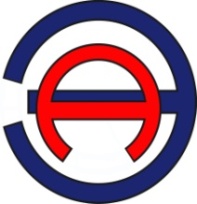 Общество с ограниченной ответственностью «ЭНЕРГОАУДИТ»Юридический/фактический адрес: 160011, г. Вологда, ул. Герцена, д. 56, оф. 202 тел/факс: 8 (8172) 75-60-06, 733-874, 730-800адрес электронной почты: energoaudit35@list.ruСвидетельство саморегулируемой организации № СРО № 3525255903-25022013-Э0183Заказчик: Администрация Октябрьского сельского поселения Крыловского района Юридический адрес: 352085, Краснодарский край, Крыловский район, ст. Октябрьская, ул. Першина, 21Наименование объекта и его местоположениеГод ввода в эксплуатациюГлубина, мПроизводительность, куб.м/сутИзнос, %Артскважина № 7197, п. Запрудный19893138,340Артскважина № 7052, п. Запрудный (подсобное хоз-во)19872478,375Артскважина № 7048, ст. Октябрьская, ул. Тищенко19872468,340Артскважина № 4854, п. Обильный19742758,350Артскважина № 5625, п. Решетиловский197725013,345Артскважина № 5615, п. Темп19772408,330Артскважина № 7151, х. Сборный19882138,330Артскважина № 1657, ст. Октябрьская, ул. Сиреневая196126313,330Артскважина № 7939, ст. Октябрьская, ул. Индустриальная200424520,820Артскважина № 7940, ст. Октябрьская, ул. Трудовая200424520,820Артскважина № 7217, ст. Октябрьская, отд. №1 "Знамя Октября"198937513,320Артскважина № 2977, ст. Октябрьская, центральная усадьба "Октябрь"196820213,325Артскважина № 3631, ст. Октябрьская, ул. Индустриальная197035413,320Артскважина № Б/Н, ст. Октябрьская, ул. Красный Дундич (не используется)20012500,00Артскважина № 6164, ст. Октябрьская, ООО "Марка"19812458,320Артскважина № 6785, ст. Октябрьская, ФМВ198619720,840Наименование узла и его местоположениеОборудованиеОборудованиеОборудованиеОборудованиеНаименование узла и его местоположениемарка насосапроизводительность, куб.м/часнапор, ммощность, кВтАртскважина № 7197, п. ЗапрудныйЭЦВ-6-10-110101105,5Артскважина № 7052, п. Запрудный (подсобное хоз-во)ЭЦВ-6-10-8010804Артскважина № 7048, ст. Октябрьская, ул. ТищенкоЭЦВ-6-16-110161108Артскважина № 4854, п. ОбильныйЭЦВ-6-10-140101406,3Артскважина № 5625, п. РешетиловскийЭЦВ-6-16-110161108Артскважина № 5615, п. ТемпЭЦВ-6-10-110101105,5Артскважина № 7151,х. Сборный101105,5Артскважина № 1657,ст. Октябрьская, ул. СиреневаяЭЦВ-6-16-110161108Артскважина № 7939,ст. Октябрьская, ул. ИндустриальнаяЭЦВ-8-25-1252512513Артскважина № 7940,ст. Октябрьская, ул. ТрудоваяЭЦВ-8-25-1252512513Артскважина № 7217,ст. Октябрьская, отд. №1 "Знамя Октября"ЭЦВ-6-16-110161108Артскважина № 2977,ст. Октябрьская, центральная усадьба "Октябрь"ЭЦВ-6-16-1401614011Артскважина № 3631,ст. Октябрьская, ул. ИндустриальнаяЭЦВ-8-25-1252512513Артскважина № Б/Н,ст. Октябрьская, ул. Красный Дундич (не используется)не работает---Артскважина № 6164,ст. Октябрьская, ООО "Марка"ЭЦВ-6-10-110101105,5Артскважина № 6785,ст. Октябрьская, ФМВЭЦВ-8-25-1102511011Наименование объекта и его местоположениеНаличие водоподготовительных установокКачественная характеристика вод по СанПиН 2.1.4.1074-01Артскважина № 7197, п. ЗапрудныйнетНе соответствует по запаху, привкусу, цветности, мутности, общей минерализации и содержанию сероводорода.Артскважина № 7052, п. Запрудный (подсобное хоз-во)нетн/дАртскважина № 7048, ст. Октябрьская, ул. ТищенконетНе соответствует по запаху, привкусу, цветности, содержанию сероводорода.Артскважина № 4854, п. ОбильныйнетНе соответствует по цветности и содержанию сероводорода.Артскважина № 5625, п. РешетиловскийнетНе соответствует по цветности, мутности, общей минерализации.Артскважина № 5615, п. ТемпнетСоответствуетАртскважина № 7151,х. СборныйнетСоответствуетАртскважина № 1657,ст. Октябрьская, ул. СиреневаянетНе соответствует по цветности, мутности и содержанию сероводорода.Артскважина № 7939,ст. Октябрьская, ул. ИндустриальнаянетСоответствуетАртскважина № 7940,ст. Октябрьская, ул. ТрудоваянетСоответствуетАртскважина № 7217,ст. Октябрьская, отд. №1 "Знамя Октября"нетСоответствуетАртскважина № 2977,ст. Октябрьская, центральная усадьба "Октябрь"нетНе соответствует по цветности и содержанию сероводорода.Артскважина № 3631,ст. Октябрьская, ул. ИндустриальнаянетСоответствуетАртскважина № Б/Н,ст. Октябрьская, ул. Красный Дундич (не используется)нетн/дАртскважина № 6164,ст. Октябрьская, ООО "Марка"нетНе соответствует по цветности.Артскважина № 6785,ст. Октябрьская, ФМВнетНе соответствует по запаху, привкусу, цветности и содержанию сероводорода.Наименование объекта и его местоположениеРасход эл. энергии, кВтПоднято воды, м3Удельный расход эл. энергии, кВт/м3Артскважина № 7197, п. Запрудный10056143320,70Артскважина № 7052, п. Запрудный (подсобное хоз-во)653395030,68Артскважина № 7048, ст. Октябрьская, ул. Тищенко363562030,58Артскважина № 4854, п. Обильный53864667870,80Артскважина № 5625, п. Решетиловский61526958040,61Артскважина № 5615, п. Темп27597324440,85Артскважина № 7151, х. Сборный628289860,69Артскважина № 1657,ст. Октябрьская, ул. Сиреневая52629905560,58Артскважина № 7939,ст. Октябрьская, ул. Индустриальная903041385260,65Артскважина № 7940,ст. Октябрьская, ул. Трудовая1057431758530,60Артскважина № 7217,ст. Октябрьская, отд. №1 "Знамя Октября"12192206450,59Артскважина № 2977,ст. Октябрьская, центральная усадьба "Октябрь"78600922770,85Артскважина № 3631,ст. Октябрьская, ул. Индустриальная779551199300,65Артскважина № Б/Н,ст. Октябрьская, ул. Красный Дундич (не используется)000Артскважина № 6164,ст. Октябрьская, ООО "Марка"18555269890,68Артскважина № 6785,ст. Октябрьская, ФМВ18188330690,55Итого6236599319040,67№ п/пНаименование улицыПротяженность, мДиаметр, ммМатериалы трубГод строительстваст. Октябрьскаяст. Октябрьскаяст. Октябрьскаяст. Октябрьскаяст. Октябрьскаяст. Октябрьская1Першина4202005100100ПолиэтиленоваяАсбестоцементная201119792Первомайская180150Асбестоцементная19693Кирова1035150Асбестоцементная19704Ванцетти850100Асбестоцементная19705Степная300100Асбестоцементная19706Бородина700100Асбестоцементная19707Фрунзе500100Асбестоцементная19708Крупская600100Асбестоцементная19709Восточная300100Металлическая196010пер. Орджоникидзе270100Асбестоцементная198011Орджоникидзе100100Полиэтиленовая198012Войкова100300200100АсбестоцементнаяАсбестоцементная1980198013Спортивная400100Асбестоцементная200614Садовая2501850100100ПолиэтиленоваяАсбестоцементная2011197015Социалистическая200100Асбестоцементная197016Спутник100100Полиэтиленовая201117Северная860100Асбестоцементная198018пер. Северный175100Асбестоцементная197019пер. СтроителейНет водопроводаНет водопроводаНет водопроводаНет водопровода20Тургенева430100Полиэтиленовая198021Тельмана520100370100100100ПолиэтиленоваяМеталлическаяАсбестоцементная19801960197022Тищенко2670110100100АсбестоцементнаяПолиэтиленовая1980201123Тоннельная370100Асбестоцементная198024Транспортная341100Полиэтиленовая201125Космическая100400100100АсбестоцементнаяМеталлическая1970196026Сиреневая250200100100ПолиэтиленоваяАсбестоцементная2011200527Юбилейная300100Полиэтиленовая201128Дружбы500100Асбестоцементная197029Тимирязева20020010050АсбестоцементнаяМеталлическая1980197030Мичурина300100Полиэтиленовая201131Центральная500100Полиэтиленовая201132Докучаева150100Полиэтиленовая201133Кубанская100100Полиэтиленовая201134Шоссейная300100Полиэтиленовая201135Молодёжная200100Полиэтиленовая201136Вишнёвая200100Полиэтиленовая201137Сиреневая – трасса Дон600100Асбестоцементная197038По ул. Сиреневая от водонапорной башни до ул. Центральная250100Полиэтиленовая201139Ровная140100Полиэтиленовая201140Рабочая330100Асбестоцементная197041Раздольная1930450100100ПолиэтиленоваяМеталлическая1980196042Колхозная1530100Асбестоцементная197043Пер. Братский355100Асбестоцементная197044Пролетарская235100Асбестоцементная197045От ул. Северной до ул. Кондратюка510100Асбестоцементная196046Комсомольская330200260100100100ПолиэтиленоваяМеталлическаяАсбестоцементная19801960197047Элеваторная1250100Асбестоцементная197048Леонтьева5101700100100ПолиэтиленоваяАсбестоцементная1980197049Набережная520465150100АсбестоцементнаяАсбестоцементная1970197050Октябрьская665100Асбестоцементная197051пер. Украинский90100Металлическая196052Мира535100Асбестоцементная197053пер. Красноармейский200100Полиэтиленовая200954Пеонерская820100Асбестоцементная197055Ленина1525100Асбестоцементная197056Пушкина10045100100ПолиэтиленоваяМеталлическая1980196057Новая1055100Металлическая196058Розовая500100Полиэтиленовая201159пер. Школьный270100Асбестоцементная197060Трудовая10070002200100100150ПолиэтиленоваяАсбестоцементная Асбестоцементная20111970197061пер. ЮжныйНет водопроводаНет водопроводаНет водопроводаНет водопровода62Базарная462100Полиэтиленовая201163Воровского1190100Асбестоцементная197064Гагарина1290100Асбестоцементная197065Энгельса200100Асбестоцементная198066ЖелезнодорожнаяНет водопроводаНет водопроводаНет водопроводаНет водопровода67пер. Заречный100100Асбестоцементная197068пер. ЗелёныйНет водопроводаНет водопроводаНет водопроводаНет водопровода69Индустриальная935610200100АсбестоцементнаяАсбестоцементная1970197070Коминтерна630430850100100100АсбестоцементнаяМеталлическаяПолиэтиленовая19701960201171Калинина760100Асбестоцементная196072Карла Маркса1995100Асбестоцементная197073Кима445100Асбестоцементная197074пер. Котовского175100Асбестоцементная196075Кондратюка12005135100150ПолиэтиленоваяАсбестоцементная1980197076Краснобратская405100Асбестоцементная197077Красногвардейская645100Асбестоцементная1970788 марта840100Асбестоцементная196079пер. СосновыйНет водопроводаНет водопроводаНет водопроводаНет водопровода80Красный Дундич1250100Асбестоцементная197081Совхозная560170100100АсбестоцементнаяПолиэтиленовая1970198082Кошевого400100Асбестоцементная197083Магистральная150200Асбестоцементная197084пер. ЧапаеваНет водопроводаНет водопроводаНет водопроводаНет водопровода85пер. МатросоваНет водопроводаНет водопроводаНет водопроводаНет водопровода86пер. ЧайковскийНет водопроводаНет водопроводаНет водопроводаНет водопровода87Комарова200100Асбестоцементная197088Ростовская550100Асбестоцементная197089От арт.скв. ФВМ до ул. Колхозная №112050150Асбестоцементная197090Лермонтова90100Асбестоцементная197091Некрасова170100Асбестоцементная197092Шевченко1175150Асбестоцементная197093От ВБ бригады №1 до ул. Трудовая875200Асбестоцементная197094От арт.скв. Тищенко до ул. Тищенко230200Асбестоцементная198095От арт.скв. Центральная до ул. Северная300150Асбестоцементная196096От ВБ ул. Трудовая до ул. Красногвардейская125150Асбестоцементная1960Итого:Итого:73568п. Темпп. Темпп. Темпп. Темпп. Темпп. Темп1Краснодарская1546150Асбестоцементная19702Степная234100Металлическая19603пер. Парковый384150Асбестоцементная1970Итого:Итого:2164п. Обильныйп. Обильныйп. Обильныйп. Обильныйп. Обильныйп. Обильный1Курская240100Асбестоцементная19702Дачная220100Полиэтиленовая19893Западная180200Асбестоцементная19704Полевая460200Асбестоцементная19705Тополиная304150Асбестоцементная19706Лермонтова420100Асбестоцементная19707Восточная316100Асбестоцементная19708Крымская440200Асбестоцементная1970Итого:Итого:2580п. Запрудныйп. Запрудныйп. Запрудныйп. Запрудныйп. Запрудныйп. Запрудный155 лет Победы542150Асбестоцементная19702Советская120200Асбестоцементная19703Почтовая4Цветочная558100Асбестоцементная19705Луговая12050Металлическая1960Итого:Итого:1340п. Ковалёвкап. Ковалёвкап. Ковалёвкап. Ковалёвкап. Ковалёвкап. Ковалёвка1Жукова780100Асбестоцементная19702Фермерская370100Асбестоцементная19703пер. Тупиковый150150Асбестоцементная1970Итого:Итого:1300п. Решетиловскийп. Решетиловскийп. Решетиловскийп. Решетиловскийп. Решетиловскийп. Решетиловский1Суворово200150Асбестоцементная19702Хуторская51050Металлическая19703Рубиновая1400100Асбестоцементная19704пер. Тракторный50100Асбестоцементная19705Московская7401200100100АсбестоцементнаяАсбестоцементная19702005Итого:Итого:4100х. Сборныйх. Сборныйх. Сборныйх. Сборныйх. Сборныйх. Сборный1Хлеборобная1002400100100ПолиэтиленоваяПолиэтиленовая201020112От ВБ до ул. Хлеборобной85063Полиэтиленовая2013Итого:Итого:3350ГруппаЦелевые показатели на 2014 годЦелевые показатели на 2014 год1. Показатели качества воды1. Удельный вес проб воды у потребителя, которые не отвечают гигиеническим нормативам по санитарно-химическим показателям, %501. Показатели качества воды2. Удельный вес проб воды у потребителя, которые не отвечают гигиеническим нормативам по микробиологическим показателям, %02. Показатели надежности и бесперебойности водоснабжения1. Водопроводные сети, нуждающиеся в замене, км56,12. Показатели надежности и бесперебойности водоснабжения2. Аварийность на сетях водопровода (ед/км)1,92. Показатели надежности и бесперебойности водоснабжения3. Износ водопроводных сетей (в процентах), %753. Показатели качества обслуживания абонентов1. Количество жалоб абонентов на качество питьевой воды (в единицах)03. Показатели качества обслуживания абонентов2. Обеспеченность населения централизованным водоснабжением (в процентах от численности населения), %1003. Показатели качества обслуживания абонентов3. Охват абонентов приборами учета (доля абонентов с приборами учета по отношению к общему числу абонентов, в процентах):3. Показатели качества обслуживания абонентовнаселение77,23. Показатели качества обслуживания абонентовпромышленные объекты03. Показатели качества обслуживания абонентовобъекты социально-культурного и бытового назначения1004. Показатели эффективности использования ресурсов, в том числе сокращения потерь воды при транспортировке1. Объем неоплаченной воды от общего объема подачи (в процентах)254. Показатели эффективности использования ресурсов, в том числе сокращения потерь воды при транспортировке2. Потери воды в кубометрах на километр трубопроводов7028,84. Показатели эффективности использования ресурсов, в том числе сокращения потерь воды при транспортировке3. Объем снижения потребления электроэнергии за период реализации Инвестиционной программы (тыс.кВтч/год)-5. Соотношение цены реализации мероприятий инвестиционной программы и эффективности (улучшения качества воды)1. Доля расходов на оплату услуг в совокупном доходе населения (в процентах)-Показатели производственной деятельности2011 год2012 год2013 год2014 годОбъем поднятой воды, тыс.куб.м1240,001290,301022,45929,33Отпущено воды всем потребителям, тыс.куб.м1240,001290,301022,45929,33Реализация воды всего, в том числе по потребителям, тыс.куб.м:1240,001290,301022,45929,33- населению, тыс.куб.м366,54341,49339,47343,38- бюджетные организации, тыс.куб.м4,315,293,503,06- прочие потребители, тыс.куб.м45,6030,5044,5856,86- потери, тыс.куб.м823,55913,02634,90526,03№ п/пНаселенный пунктПодача питьевой водыПодача питьевой воды№ п/пНаселенный пунктв сутки максимального водопотребления, куб.м/сутгодовая, тыс.куб.м/год1п. Запрудный96,5529,372п. Ковалёвка42,6912,993ст. Октябрьская2691,48818,664п. Обильный89,9827,375п. Решетиловский40,0612,196п. Темп46,6314,187х. Сборный47,9414,58Итого:Итого:3055,33929,33Группы потребителей2011 год2012 год2013 год2014 годНаселение366,54341,49339,47343,38Бюджетные организации4,315,293,503,06Прочие потребители45,6030,5044,5856,86Потери823,55913,02634,90526,03ИТОГО:1240,001290,301022,45929,33СФЕРА ХОЛОДНОГО ВОДОСНАБЖЕНИЯСФЕРА ХОЛОДНОГО ВОДОСНАБЖЕНИЯСФЕРА ХОЛОДНОГО ВОДОСНАБЖЕНИЯСФЕРА ХОЛОДНОГО ВОДОСНАБЖЕНИЯСФЕРА ХОЛОДНОГО ВОДОСНАБЖЕНИЯСФЕРА ХОЛОДНОГО ВОДОСНАБЖЕНИЯСФЕРА ХОЛОДНОГО ВОДОСНАБЖЕНИЯ№ п\пНаименование МОСтатус муниципального образованияНаименование организации водопроводно-канализационного хозяйстваТарифы, руб./м³Тарифы, руб./м³Реквизиты решений об утверждении тарифов № п\пНаименование МОСтатус муниципального образованияНаименование организации водопроводно-канализационного хозяйства01.01.2015-30.06.201501.07.2015-31.12.2015Реквизиты решений об утверждении тарифов ПИТЬЕВАЯ ВОДАПИТЬЕВАЯ ВОДАПИТЬЕВАЯ ВОДАПИТЬЕВАЯ ВОДАПИТЬЕВАЯ ВОДАПИТЬЕВАЯ ВОДАПИТЬЕВАЯ ВОДА1Крыловс-кий районОктябрьское сельское поселениеКрыловское МУП "Водоканал"23,1526,48Приказ РЭК-ДЦиТ КК от 28.11.2014 № 48/2014-оккПоказательЕд. изм.2014 годКоличество населения, использующие воду из водопроводаАбонентов4652Общее количество реализованной воды населениютыс.куб.м929,3Удельное водопотребление холодной воды на 1 человекал/сут194,04Удельное водопотребление холодной воды на 1 человекакуб.м/мес5,82Наименование объекта и его местоположениеПрибор учётаАртскважина № 7197, п. ЗапрудныйВТ-50ХАртскважина № 7052, п. Запрудный (подсобное хоз-во)СТВХ-50Артскважина № 7048, ст. Октябрьская, ул. ТищенкоВКМ-90-50Артскважина № 4854, п. ОбильныйВТ-50ХАртскважина № 5625, п. РешетиловскийВДТГ-50Артскважина № 5615, п. ТемпВДТХ-50Артскважина № 7151, х. СборныйСТВХ-50Артскважина № 1657, ст. Октябрьская, ул. СиреневаяСТВХ-100Артскважина № 7939, ст. Октябрьская, ул. ИндустриальнаяСТВГ-1-80Артскважина № 7940, ст. Октябрьская, ул. ТрудоваяСТВГ-1-80Артскважина № 7217, ст. Октябрьская, отд. №1 "Знамя Октября"СТВХ-50Артскважина № 2977, ст. Октябрьская, центральная усадьба "Октябрь"ВДТГ-50Артскважина № 3631, ст. Октябрьская, ул. ИндустриальнаяВДТХ-65Артскважина № Б/Н, ст. Октябрьская, ул. Красный Дундич (не используется)-Артскважина № 6164, ст. Октябрьская, ООО "Марка"ВСКМ-90-50Артскважина № 6785, ст. Октябрьская, ФМВ-ст. Октябрьскаяп. Обильныйп. Темпп. Решетиловскийп. Запрудныйп. Ковалёвках. СборныйВсего по поселениюКоличество абонентов всего4098137716114765734652Из них по:Счётчику32896454369333653634Из них по степени благоустройстваЖилые дома, не оборудованные внутридомовыми системами водоснабжения.8691423124016411015Жилые дома с централизованным холодным водоснабжением, без водонагревателей различного типа.1999919115102044Жилые дома с централизованным холодным водоснабжением, с водонагревателями различного типа.421411223521214575Норме63263162453295822Из них по степени благоустройстваЖилые дома, не оборудованные внутридомовыми системами водоснабжения.40443101641254543Жилые дома с централизованным холодным водоснабжением, без водонагревателей различного типа.9181-321106Жилые дома с централизованным холодным водоснабжением, с водонагревателями различного типа.197125892-173Отключено1811011133200Населенный пунктУстановленная производительность существующих сооружений, куб.м/сутСреднесуточный объем потребляемой воды, 2014 год, куб.м/сутРезерв (+)/ дефицит (-) производственной мощности, куб.м/сутп. Запрудный48080,5399,5п. Ковалёвка48035,58444,42ст. Октябрьская41762242,901933,10п. Обильный24074,98165,02п. Решетиловский38433,39350,61п. Темп24038,9201,1х. Сборный24039,95200,05Статья расходаед.ГодГодГодГодГодГодСтатья расходаед.201520162017201820192020-2025Октябрьское сельское поселениеОктябрьское сельское поселениеОктябрьское сельское поселениеОктябрьское сельское поселениеОктябрьское сельское поселениеОктябрьское сельское поселениеОктябрьское сельское поселениеОктябрьское сельское поселениеВодопотреблениетыс. м3929,3933,05936,78948,07951,86967,09п. Запрудныйп. Запрудныйп. Запрудныйп. Запрудныйп. Запрудныйп. Запрудныйп. Запрудныйп. ЗапрудныйВодопотреблениетыс. м329,3729,4829,6029,9630,0830,56п. Ковалёвкап. Ковалёвкап. Ковалёвкап. Ковалёвкап. Ковалёвкап. Ковалёвкап. Ковалёвкап. КовалёвкаВодопотреблениетыс. м312,9913,0413,0913,2513,3013,51ст. Октябрьскаяст. Октябрьскаяст. Октябрьскаяст. Октябрьскаяст. Октябрьскаяст. Октябрьскаяст. Октябрьскаяст. ОктябрьскаяВодопотреблениетыс. м3818,66821,93825,22835,16838,50851,92п. Обильныйп. Обильныйп. Обильныйп. Обильныйп. Обильныйп. Обильныйп. Обильныйп. ОбильныйВодопотребление тыс. м327,3727,4827,5927,9228,0328,48п. Решетиловскийп. Решетиловскийп. Решетиловскийп. Решетиловскийп. Решетиловскийп. Решетиловскийп. Решетиловскийп. РешетиловскийВодопотребление тыс. м312,1912,2312,2812,4312,4812,68п. Темпп. Темпп. Темпп. Темпп. Темпп. Темпп. Темпп. ТемпВодопотребление тыс. м314,1814,2414,3014,4714,5314,76х. Сборныйх. Сборныйх. Сборныйх. Сборныйх. Сборныйх. Сборныйх. Сборныйх. СборныйВодопотребление тыс. м314,5814,6414,7014,8814,9415,18Статья расходаед.ГодГодГодГодГодГодСтатья расходаед.201520162017201820192020-2025Октябрьское сельское поселениеОктябрьское сельское поселениеОктябрьское сельское поселениеОктябрьское сельское поселениеОктябрьское сельское поселениеОктябрьское сельское поселениеОктябрьское сельское поселениеОктябрьское сельское поселениеВодопотреблением3776953,6786277,0795712,4805260,9814924,0854040,4п. Запрудныйп. Запрудныйп. Запрудныйп. Запрудныйп. Запрудныйп. Запрудныйп. Запрудныйп. ЗапрудныйВодопотреблением326805,627127,327452,827782,228115,629465,2п. Ковалёвкап. Ковалёвкап. Ковалёвкап. Ковалёвкап. Ковалёвкап. Ковалёвкап. Ковалёвкап. КовалёвкаВодопотреблением314424,814597,914773,114950,315129,815856,0ст. Октябрьскаяст. Октябрьскаяст. Октябрьскаяст. Октябрьскаяст. Октябрьскаяст. Октябрьскаяст. Октябрьскаяст. ОктябрьскаяВодопотреблением3665351,2673335,4681415,4689592,4697867,5731365,2п. Обильныйп. Обильныйп. Обильныйп. Обильныйп. Обильныйп. Обильныйп. Обильныйп. ОбильныйВодопотребление м328090,428427,528768,629113,829463,230877,4п. Решетиловскийп. Решетиловскийп. Решетиловскийп. Решетиловскийп. Решетиловскийп. Решетиловскийп. Решетиловскийп. РешетиловскийВодопотребление м313840,814006,914175,014345,114517,215214,0п. Темпп. Темпп. Темпп. Темпп. Темпп. Темпп. Темпп. ТемпВодопотребление м315184,015366,215550,615737,215926,116690,5х. Сборныйх. Сборныйх. Сборныйх. Сборныйх. Сборныйх. Сборныйх. Сборныйх. СборныйВодопотребление м313256,813415,913576,913739,813904,714572,1№ п/пНаименованиеПодача питьевой водыПодача питьевой воды№ п/пНаименованиев сутки максимального водопотребления, куб.м/сутгодовая, тыс.куб.м/годОктябрьское сельское поселение3055,33929,33Категория потребителейЕд.изм.2014 год1-я очередь строительства (2019 год)Расчетный срок (2025 год)Всеготыс. куб.м929,33951,86967,09в том числе:населениетыс. куб.м343,38н/дн/дбюджетные организациитыс. куб.м3,06н/дн/дпрочие потребителитыс. куб.м56,86н/дн/дСтатья расхода2014 год1-я очередь строительства (2019 год)Расчетный срок (2025 год)Объем поднятой воды, тыс. м3929,33951,86967,09Объем воды на собственные нужды, тыс. м3---Объем отпуска в сеть, тыс. м3929,3951,86967,09Объем потерь в сетях, тыс. м3526,03--Объем потерь в сетях, %---Отпущено воды всего по потребителям, тыс. м3929,3951,86967,09НаименованиеСреднесуточный объем потребляемой воды, куб.м/сутСреднесуточный объем потребляемой воды, куб.м/сутНаименование1-я очередь строительства (2019 год)Расчетный срок (2025 год)Октябрьское сельское поселение2607,82649,6Наименование населенных пунктовУстановленная производительность существующих сооружений, куб.м/сутСреднесуточный объем потребляемой воды, куб.м/сутСреднесуточный объем потребляемой воды, куб.м/сутНеобходимая мощность водоисточника на расчетный срок, куб.м/сутРезерв (+)/ дефицит (-) производственной мощности, куб.м/сутНаименование населенных пунктовУстановленная производительность существующих сооружений, куб.м/сут1-я очередь строительства (2019 год)Расчетный срок (2025 год)Необходимая мощность водоисточника на расчетный срок, куб.м/сутРезерв (+)/ дефицит (-) производственной мощности, куб.м/сутОктябрьское сельское поселение62402607,82649,62914,513325,49ГруппаЦелевые показатели на 2014 годЦелевые показатели на 2014 год201520162017201820192020-20251. Показатели качества воды1. Удельный вес проб воды у потребителя, которые не отвечают гигиеническим нормативам по санитарно-химическим показателям50504949482001. Показатели качества воды2. Удельный вес проб воды у потребителя, которые не отвечают гигиеническим нормативам по микробиологическим показателям00000002. Показатели надежности и бесперебойности водоснабжения1. Водопроводные сети, нуждающиеся в замене, %56,156,155545240102. Показатели надежности и бесперебойности водоснабжения2. Аварийность на сетях водопровода (ед/км)1,91,91,81,71,51,20,22. Показатели надежности и бесперебойности водоснабжения3. Износ водопроводных сетей (в процентах), %757575757075303. Показатели качества обслуживания абонентов1. Количество жалоб абонентов на качество питьевой воды (в единицах)00000003. Показатели качества обслуживания абонентов2. Обеспеченность населения централизованным водоснабжением (в процентах от численности населения), %1001001001001001001003. Показатели качества обслуживания абонентов3. Охват абонентов приборами учета (доля абонентов с приборами учета по отношению к общему числу абонентов, в процентах):3. Охват абонентов приборами учета (доля абонентов с приборами учета по отношению к общему числу абонентов, в процентах):3. Охват абонентов приборами учета (доля абонентов с приборами учета по отношению к общему числу абонентов, в процентах):3. Охват абонентов приборами учета (доля абонентов с приборами учета по отношению к общему числу абонентов, в процентах):3. Охват абонентов приборами учета (доля абонентов с приборами учета по отношению к общему числу абонентов, в процентах):3. Охват абонентов приборами учета (доля абонентов с приборами учета по отношению к общему числу абонентов, в процентах):3. Охват абонентов приборами учета (доля абонентов с приборами учета по отношению к общему числу абонентов, в процентах):3. Охват абонентов приборами учета (доля абонентов с приборами учета по отношению к общему числу абонентов, в процентах):3. Показатели качества обслуживания абонентовнаселение77,277,2798085901003. Показатели качества обслуживания абонентовпромышленные объекты00080901001003. Показатели качества обслуживания абонентовобъекты социально-культурного и бытового назначения1001001001001001001004. Показатели эффективности использования ресурсов, в том числе сокращения потерь воды при транспортировке1. Объем неоплаченной воды от общего объема подачи (в процентах)25252423222054. Показатели эффективности использования ресурсов, в том числе сокращения потерь воды при транспортировке2. Потери воды в кубометрах на километр трубопроводов.7028,87028,869906800620042005005. Соотношение цены реализации мероприятий инвестиционной программы и эффективности (улучшения качества воды)1. Доля расходов на оплату услуг в совокупном доходе населения (в процентах)------- №п/пПоказателиЕдиницаизмеренияСовременное состояниеРасчетныйсрок до 2025г.Расчетныйсрок до 2025г.В т.ч. на I очередь стр-ва до 2019г.ст. Октябрьскаяст. Октябрьскаяст. Октябрьскаяст. Октябрьскаяст. Октябрьскаяст. Октябрьскаяст. Октябрьская1.1Общее поступление сточных вод, в том числе:м3/сут04334,544334,542722,26- хозяйственно-бытовые сточные водым3/сут03555,543555,542240,26- производственные сточные воды-0779,00779,00482,001.2Производительность очистных сооружений канализациим3/сут4000,002500,002500,001.3Протяженность сетейкм23,823,812,00п.Запрудный п.Запрудный п.Запрудный п.Запрудный п.Запрудный п.Запрудный п.Запрудный 1.1.Общее поступление сточных вод, в том числе:м3/сут0138,75138,75109,43- хозяйственно-бытовые сточные водым3/сут0112,75112,7589,43- производственные сточные воды-026,0026,0020,001.2Производительность очистных сооружений канализациим3/сут70,00  и индивидуальные70,00  и индивидуальныеп. Ковалевкап. Ковалевкап. Ковалевкап. Ковалевкап. Ковалевкап. Ковалевкап. Ковалевка1.1Общее поступление сточных вод, в том числе:м3/сут063,9063,9058,50- хозяйственно-бытовые сточные водым3/сут051,9051,9047,50- производственные сточные воды-012,0012,00111.2Производительность очистных сооружений канализациим3/сутОСК индивидуальныеОСК индивидуальныеОСК индивидуальныеОСК индивидуальныеп. Обильныйп. Обильныйп. Обильныйп. Обильныйп. Обильныйп. Обильныйп. Обильный1.1Общее поступление сточных вод, в том числе:м3/сут0140,84140,84109,89- хозяйственно-бытовые сточные водым3/сут0114,84114,8489,89- производственные сточные воды-026,0026,0020,001.2Производительность очистных сооружений канализациим3/сут100,00100,00п. Решетиловскийп. Решетиловскийп. Решетиловскийп. Решетиловскийп. Решетиловскийп. Решетиловскийп. Решетиловский1.1Общее поступление сточных вод, в том числе:м3/сут054,0054,0049,48- хозяйственно-бытовые сточные водым3/сут31,1744,0044,0040,48- производственные сточные воды-7,0010,0010,009,001.2Производительность очистных сооружений канализациим3/сутОСК индивидуальныеОСК индивидуальныеОСК индивидуальныеОСК индивидуальныех. Сборныйх. Сборныйх. Сборныйх. Сборныйх. Сборныйх. Сборныйх. Сборный1.1Общее поступление сточных вод, в том числе:м3/сут060,2860,2855,76- хозяйственно-бытовые сточные водым3/сут049,2849,2845,76- производственные сточные воды-011,0011,0010,001.2Производительность очистных сооружений канализациим3/сут50,0050,00п. Темпп. Темпп. Темпп. Темпп. Темпп. Темпп. Темп1.1Общее поступление сточных вод, в том числе:м3/сут067,4067,4061,20- хозяйственно-бытовые сточные водым3/сут055,4055,4050,20- производственные сточные воды-012,0012,0011,001.2Производительность очистных сооружений канализациим3/сутОСК индивидуальныеОСК индивидуальныеОСК индивидуальныеОСК индивидуальныеОктябрьское сельское поселениеОктябрьское сельское поселениеОктябрьское сельское поселениеОктябрьское сельское поселениеОктябрьское сельское поселениеОктябрьское сельское поселениеОктябрьское сельское поселение1.1.Общее поступление сточных вод, в том числе:м3/сут04859,714859,713166,52- хозяйственно-бытовые сточные водым3/сут03983,713983,712603,52- производственные сточные воды-0876,00876,00563,001.2Производительность очистных сооружений канализациим3/сут04220,004220,001.3Протяженность сетейкм045,7045,7023,00ПоказательФактическое поступление сточных вод, тыс.куб.мОжидаемое поступление сточных вод, тыс.куб.мОжидаемое поступление сточных вод, тыс.куб.мгод20141-я очередь строительства (2019 год)Расчетный срок (2025 год)годовое00967,09Генеральный директор ООО «ЭнергоАудит»___________________Антонов С.А.Глава Октябрьского сельского поселения Крыловского района ___________________Копыт Г.И.